FIGURAS01 – EXCLUSÃO DO CADASTROFLUXOGRAMAS01 – PROCESSO DE CADASTRAMENTO DE ENTIDADE02 – ALTERAÇÃO DO CADASTRO DA ENTIDADELINKS01 – COMPROVANTE DE INSCRIÇÃO NO CNPJ E DE MANUTENÇÃO REGULARMANUSEIO DE SISTEMAS01 – AUTUAÇÃO DO PROCESSO DE CADASTRO DE ENTIDADE02 – EFETUAR O CADASTRO DA ENTIDADE03 – ALTERAÇÃO DO CADASTRO – CNPJ, ENDEREÇO, TELEFONE E E-MAIL04 – ALTERAÇÃO DO CADASTRO – REPRESENTANTES E CONTA BANCÁRIA05 – EXCLUSÃO DO CADASTROMODELOS01 – PEDIDO DE CADASTRO – ENTIDADE PÚBLICA02 – PEDIDO DE CADASTRO – ENTIDADE PRIVADA03 – CERTIDÃO DE INEXISTÊNCIA DE CADASTRO E DOCUMENTAÇÃO REGULAR04 – DECISÃO INDEFERINDO O PEDIDO DE CADASTRO05 – DECISÃO DEFERINDO O PEDIDO DE CADASTRO06 – CERTIDÃO DE CADASTRO NO PROJUDI07 – PEDIDO DE ALTERAÇÃO DE CADASTRO08 – DECISÃO DEFERINDO O PEDIDO DE ALTERAÇÃO DE CADASTRO09 – DECISÃO INDEFERINDO O PEDIDO DE ALTERAÇÃO DE CADASTRO10 – CERTIDÃO DE ALTERAÇÃO DE CADASTRO NO PROJUDI11 – PEDIDO DE EXCLUSÃO DO CADASTRO PELA ENTIDADE12 – DECISÃO DEFERINDO A EXCLUSÃO DO CADASTRO13 – CERTIDÃO DE EXCLUSÃO DE CADASTRO NO PROJUDI14 – OFÍCIO COMUNICANDO DECISÃO DE EXCLUSÃO DE CADASTROTABELAS01 – VARAS JUDICIAIS COMPETENTES PARA O CADASTRO1. DO CADASTRO DAS ENTIDADES1.1 NOÇÃO GERAL1.1.1 – Um dos requisitos para que as entidades públicas ou privadas com finalidade social recebam valores de prestação pecuniária é que estejam cadastradas perante o Juízo que disponibilizará os recursos, conforme art. 35 da Instrução Normativa Conjunta nº 02/2014.1.1.2 – O cadastro perante o Juízo será efetuado apenas uma vez e valerá por tempo indeterminado, razão pela qual deve existir apenas um Processo de Cadastramento de Entidade (PCE). Eventuais alterações no cadastro devem ser objeto de pedido específico.1.1.3 – A Instrução Normativa Conjunta nº 02/2014 divide:I – as normas relativas ao Processo de Cadastramento de Entidade (PCE) nos artigos 36 a 39 (Capítulo III, Seção II, Subseção I);II – as normas referentes à manutenção, alteração e exclusão do cadastro, nos artigos 40 a 42 (Capítulo III, Seção II, Subseção II);1.2 DO PROCESSO DE CADASTRAMENTO DE ENTIDADE (PCE)1.2.1 DEFINIÇÃO:1.2.1.1 – O Processo de Cadastramento de Entidade (PCE) é o pedido efetuado pela entidade que deseja receber valores de prestações pecuniárias para o pagamento de projetos.1.2.1.2 – A existência do Processo de Cadastramento de Entidade (PCE) não garante que a entidade cadastrada vá receber os valores. Apenas credencia a entidade a participar dos processos que vão disponibilizar recursos. Se o projeto for contemplado, aí sim a entidade receberá os valores. Em resumo:1.2.2 ONDE APRESENTAR O PEDIDO DE CADASTRO?1.2.2.1 – O pedido de cadastro deve ser apresentado pela entidade na sua Comarca / Foro às varas judiciais a que atribuídas as competências:I – criminal especializada na execução penal em meio aberto; ou II – do juizado especial criminal.1.2.2.2 – O pedido de cadastro pode ser apresentado nas seguintes Varas Judiciais:1.2.3 COMO APRESENTAR O PEDIDO?1.2.3.1 – O pedido de cadastro deve obedecer a Modelo específico e:I – indicar a área territorial de atuação da entidade;II – apontar o número de vagas para prestação de serviço e respectivas áreas, se a entidade disponibilizá-las;III – informar os seguintes dados da entidade:a) CNPJ;b) endereço;c) conta bancária que será utilizada para depósito de eventuais valores a serem recebidos.1.2.3.2 – O pedido de cadastro deve estar acompanhado da documentação exigida no art. 37 da Instrução Normativa Conjunta nº 02/2014, de acordo com o tipo de entidade (se pública ou privada).1.2.3.3 – A entidade pública apresentará seu pedido de cadastro de acordo com o MODELO 01 e acompanhado de documentação comprobatória de sua personalidade jurídica.EXCELENTÍSSIMO SENHOR DOUTOR JUIZ DE DIREITO DA VARA JUDICIAL DA COMARCA / FORO DE ___________________________._____________________________________________________________, ENTIDADE PÚBLICA inscrita no CNPJ sob o nº ____________________________, vem à presença de Vossa Excelência a fim de apresentar PEDIDO DE CADASTRAMENTO para que possa concorrer ao recebimento de valores oriundos de prestações pecuniárias, prestando as seguintes informações:Ainda, indica-se a seguinte conta bancária da entidade para depósito dos valores que serão disputados pela entidade em processo futuro:Por fim, visando dar cumprimento à Instrução Normativa Conjunta nº 02/2014 da CGJ/PR e do MP/PR, apresentamos em anexo:Nestes termos. Pede deferimento.____________________________, _______/_______/_______.____________________________________REPRESENTANTE LEGAL1.2.3.4 – A entidade privada apresentará seu pedido de cadastro de acordo com o MODELO 02 e acompanhado de:I – comprovante do registro de seu ato constitutivo, no qual sejam identificadas:a) sua finalidade social;b) entre suas atividades, a colaboração com a área de execução penal;c) finalidade não-lucrativa;II – comprovante de inscrição e situação cadastral regular no CNPJ;III – a identificação e qualificação completa dos seus dirigentes, especificando seu representante legal e eventual mandato.http://www.receita.fazenda.gov.br/pessoajuridica/cnpj/cnpjreva/cnpjreva_solicitacao.aspEXCELENTÍSSIMO SENHOR DOUTOR JUIZ DE DIREITO DA VARA JUDICIAL DA COMARCA / FORO DE ___________________________._____________________________________________________________, ENTIDADE PRIVADA inscrita no CNPJ sob o nº ____________________________, vem à presença de Vossa Excelência a fim de apresentar PEDIDO DE CADASTRAMENTO para que possa concorrer ao recebimento de valores oriundos de prestações pecuniárias, prestando as seguintes informações:Ainda, indica-se a seguinte conta bancária da entidade para depósito dos valores que serão disputados pela entidade em processo futuro:Por fim, visando dar cumprimento à Instrução Normativa Conjunta nº 02/2014 da CGJ/PR e do MP/PR, apresentamos em anexo:Nestes termos. Pede deferimento.____________________________, _______/_______/_______.____________________________________REPRESENTANTE LEGAL1.2.4 DA AUTUAÇÃO DO PEDIDO COMO PROCESSO DE CADASTRO DE ENTIDADE (PCE)1.2.4.1 – A escrivania / secretaria que receber o pedido de cadastramento e respectiva documentação, deverá digitalizá-los, promovendo sua autuação na área de competência “Gestão de Valores – Prestação Pecuniária” do Sistema PROJUDI.1.2.4.2 – O pedido será autuado com a classe “Processo Administrativo” e assunto “Processo de Cadastramento de Entidade”.1.2.4.3 – Constarão como partes do Processo de Disponibilização de Recursos (PDR):I – Requerente: a entidade que apresentou o pedido;II – Requerido: Juízo (parte padrão do sistema PROJUDI)1.2.4.4 – Para promover a autuação, siga as etapas abaixo (exemplo de um processo na Vara Descentralizada de Santa Felicidade):1.2.5 DO TRÂMITE DO PROCESSO DE CADASTRO DE ENTIDADE (PCE)1.2.5.1 – O Processo de Cadastro de Entidade (PCE) tramitará de acordo com o art. 39 da Instrução Normativa Conjunta nº 02/2014 e segundo o FLUXOGRAMA 01.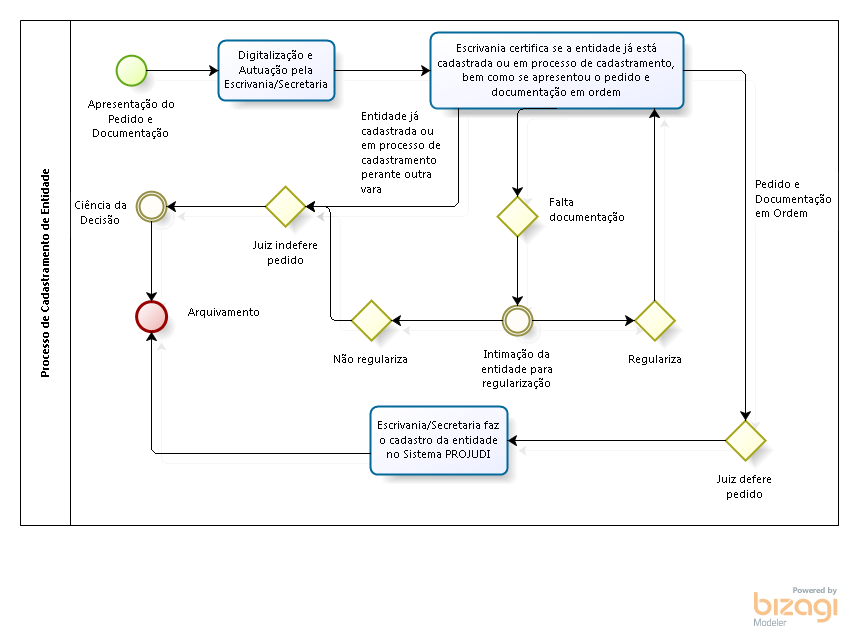 1.2.5.2 – Após a autuação do Processo de Cadastramento de Entidade (PCE), a Escrivania/Secretaria, lavrará certidão (MODELO 03) atestando:I - que a entidade requerente não se encontra cadastrada ou em processo de cadastramento perante outro Juízo da mesma Comarca/Foro;II - que a entidade apresentou o pedido e documentação corretamente.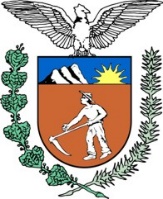 PODER JUDICIÁRIO DO ESTADO DO PARANÁCOMARCA / FOROVARA / JUIZADOENDEREÇO E TELEFONEC E R T I D Ã OCertifico que, consultando o Sistema PROJUDI, constatou-se que a entidade não se encontra cadastrada ou em processo de cadastramento perante outro Juízo desta Comarca/Foro.Certifico, ainda, que a entidade requerente apresentou o pedido de cadastro e toda documentação exigida pela Instrução Normativa Conjunta nº 02/2014.Nada mais. Dou fé.Comarca / Foro, _____/_____/______.NOME DO SERVIDOR Escrivão / Analista Judiciário / Técnico Judiciário / Técnico de Secretaria / SecretárioAssinatura Autorizada pelos Decretos Judiciários 753/2011 e 847/20131.2.5.2.1 – Se o pedido e/ou documentação não estiverem corretos, antes da remessa a que alude o inciso II do caput, a Escrivania/Secretaria intimará a entidade para regularização no prazo de 5 (cinco) dias, por meio idôneo de comunicação, preferencialmente e-mail ou telefone.1.2.5.2.2 – Se a entidade se encontrar cadastrada ou em processo de cadastramento perante outro Juízo, bem como, na hipótese de não regularização da documentação, será indeferido o pedido de cadastro (MODELO 04), vedada sua reabertura nos mesmos autos. Dessa decisão deverá ser cientificada a entidade, não cabendo recurso.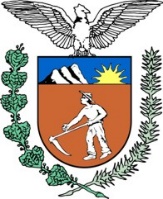 PODER JUDICIÁRIO DO ESTADO DO PARANÁCOMARCA / FOROVARA / JUIZADOENDEREÇO E TELEFONEAutos nº ___________________________1. Tendo em vista que _________[a entidade requerente se encontra cadastrada / a entidade requerente está em processo de cadastramento / embora intimada, a entidade não regularizou seu pedido / embora intimada, a entidade não regularizou sua documentação], com fundamento no § 2º do art. 39 da Instrução Normativa Conjunta nº 02/2014 – CGJ e MP/PR, INDEFIRO o pedido de cadastro.2. Intime-se a entidade requerente desta decisão por meio idôneo de comunicação, preferencialmente e-mail ou telefone (art. 39, § 4º da INC 02/2014), devendo ser ainda cientificada de que:a) da decisão não cabe recurso (art. 39, § 3º da INC 02/2014);b) não é possível a reabertura do pedido nestes autos, podendo ser formulado novo requerimento em processo autônomo, se o indeferimento decorre da ausência de regularização do pedido ou da documentação (art. 39, § 5º da INC 02/2014).3. Cumpridas tais providências, arquive-se.Comarca / Foro, _____/_____/______.NOME DO(A) MAGISTRADO(A)Juiz(a) de Direito1.2.5.3 – Inexistindo cadastro ou procedimento de cadastro em trâmite e, apresentado o pedido e documentação, após a lavratura da certidão acima, a escrivania/secretaria remeterá os autos, sequencialmente, para análise:I – da equipe técnica, onde houver;II – do Ministério Público;III – do Juiz.1.2.5.4 – Deferido o pedido de cadastro (MODELO 05), a Escrivania/Secretaria promoverá o cadastramento da entidade no campo “cadastro de entidades” disponível no Sistema PROJUDI.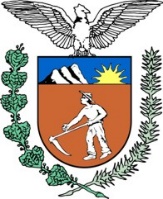 PODER JUDICIÁRIO DO ESTADO DO PARANÁCOMARCA / FOROVARA / JUIZADOENDEREÇO E TELEFONEAutos nº ___________________________1. Estando em ordem a documentação apresentada pela entidade, na forma exigida pela Instrução Normativa Conjunta nº 02/2014 – CGJ e MP/PR, DEFIRO o pedido de cadastro.2. Intime-se a entidade requerente desta decisão por meio idôneo de comunicação, preferencialmente e-mail ou telefone (art. 39, § 4º da INC 02/2014).3. Cumpra a escrivania/secretaria o disposto no art. 39, § 6º, I, da INC 02/2014, promovendo o cadastramento da entidade no campo próprio disponível no Sistema PROJUDI.4. Após, arquive-se.Comarca / Foro, _____/_____/______.NOME DO(A) MAGISTRADO(A)Juiz(a) de Direito1.2.5.5 – Para efetuar o cadastro no Sistema PROJUDI, siga as etapas abaixo (exemplo de um processo na Vara Descentralizada de Santa Felicidade):1.2.5.6 – Efetuado o cadastramento, a escrivania/secretaria certificará nos autos (MODELO 06) e, em seguida, arquivará o processo, após as baixas necessárias.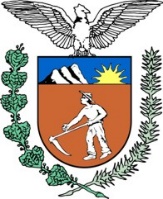 PODER JUDICIÁRIO DO ESTADO DO PARANÁCOMARCA / FOROVARA / JUIZADOENDEREÇO E TELEFONEC E R T I D Ã OCertifico que, em cumprimento à decisão retro:a) cientifiquei a entidade requerente do teor da decisão, via e-mail, conforme cópia anexa;OUa) cientifiquei a entidade requerente do teor da decisão, na pessoa de ____________, através de contato telefônico efetuado com o nº (__) ____-____, realizado na data de ___/___/___, às ___h___min;b) efetuei o cadastro da entidade requerente no Sistema PROJUDI.Nada mais. Dou fé.Comarca / Foro, _____/_____/______.NOME DO SERVIDOR Escrivão / Analista Judiciário / Técnico Judiciário / Técnico de Secretaria / SecretárioAssinatura Autorizada pelos Decretos Judiciários 753/2011 e 847/20131.3 PEDIDO DE ALTERAÇÃO DO CADASTRO1.3.1 DEFINIÇÃO:1.3.1.1 – O pedido de alteração de cadastro é um requerimento simples, formulado pela entidade quando modificado algum dado do cadastro existente no Juízo.1.3.1.2 – O pedido de alteração do cadastro está regulamentado no artigo 40 da Instrução Normativa Conjunta nº 02/2014.1.3.2 QUANDO DEVE SER EFETUADO O PEDIDO DE ALTERAÇÃO?1.3.2.1 – O pedido de alteração de cadastro deve ser efetuado quando modificada qualquer dado do cadastro anterior, por exemplo, endereço, e-mail, telefone, dados bancários, mudança de diretoria, mudança de estatuto social, etc.1.3.3 PARA QUEM É EFETUADO O PEDIDO DE ALTERAÇÃO?1.3.3.1 – O pedido de alteração de cadastro deve ser efetuado na mesma Vara Judicial que efetuou o cadastro.1.3.4 COMO SE FAZ O PEDIDO DE ALTERAÇÃO?1.3.4.1 – O pedido de alteração de cadastro deve ser efetuado conforme MODELO 07, indicando os dados que devem ser alterados e eventuais documentos a serem juntados.EXCELENTÍSSIMO SENHOR DOUTOR JUIZ DE DIREITO DA VARA JUDICIAL DA COMARCA / FORO DE ___________________________._____________________________________________________________, ENTIDADE CADASTRADA neste Juízo no Processo de Cadastro de Entidade nº ____________________________, vem à presença de Vossa Excelência a fim de apresentar PEDIDO DE ALTERAÇÃO do cadastro, nos seguintes termos:A entidade informa, ainda, que:Nestes termos. Pede deferimento.____________________________, _______/_______/_______.____________________________________REPRESENTANTE LEGAL1.3.5 COMO TRAMITA O PEDIDO DE ALTERAÇÃO?1.3.5.1 – O pedido de alteração de cadastro tramita conforme artigo 40 da INC 02/2014 e FLUXOGRAMA 02.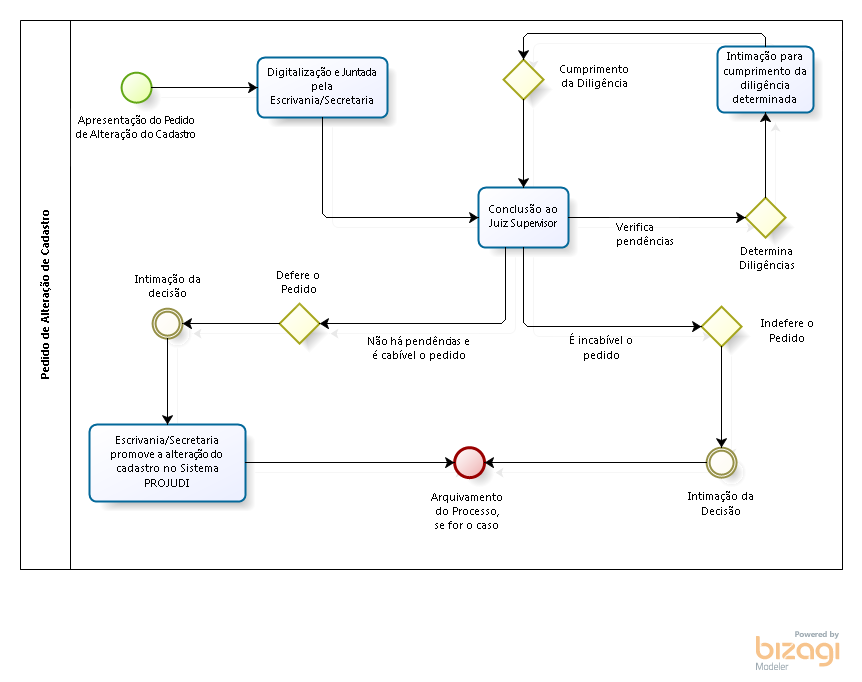 1.3.5.2 – O pedido de alteração do cadastro será digitalizado e juntado pela Escrivania/Secretaria no Processo de Cadastramento de Entidade (PCE) que foi deferido o cadastro, mesmo que esteja arquivado.1.3.5.3 – Após a juntada do pedido de alteração do cadastro, o processo será concluso ao Juiz, que poderá:I – determinar diligências à entidade, fixando o respectivo prazo;II – deferir o pedido, conforme MODELO 08;III – indeferir o pedido, conforme MODELO 09;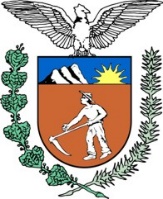 PODER JUDICIÁRIO DO ESTADO DO PARANÁCOMARCA / FOROVARA / JUIZADOENDEREÇO E TELEFONEAutos nº ___________________________1. DEFIRO o pedido de alteração do cadastro.2. Intime-se a entidade requerente desta decisão por meio idôneo de comunicação, preferencialmente e-mail ou telefone (art. 40, § 4º da INC 02/2014).3. Cumpra a escrivania/secretaria o disposto no art. 40, § 5º, da INC 02/2014, promovendo a alteração do cadastro da entidade no campo próprio disponível no Sistema PROJUDI.4. Oportunamente, arquive-se.Comarca / Foro, _____/_____/______.NOME DO(A) MAGISTRADO(A)Juiz(a) de Direito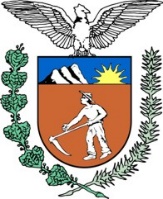 PODER JUDICIÁRIO DO ESTADO DO PARANÁCOMARCA / FOROVARA / JUIZADOENDEREÇO E TELEFONEAutos nº ___________________________1. O pedido não se refere à modificação do estatuto social, tampouco dos dados cadastrais da entidade, razão pela qual INDEFIRO a alteração do cadastro requerida.2. Intime-se a entidade requerente desta decisão por meio idôneo de comunicação, preferencialmente e-mail ou telefone (art. 40, § 4º da INC 02/2014).3. Oportunamente, arquive-se.Comarca / Foro, _____/_____/______.NOME DO(A) MAGISTRADO(A)Juiz(a) de Direito1.3.5.3.1 – A entidade deve ser comunicada das decisões por meio idôneo de comunicação, preferencialmente e-mail ou telefone.1.3.5.4 – Deferido o pedido de alteração de cadastro, a Escrivania/Secretaria fará a retificação no campo “cadastro de entidades” disponível no Sistema PROJUDI, certificando nos autos (MODELO 10).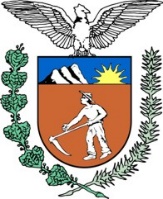 PODER JUDICIÁRIO DO ESTADO DO PARANÁCOMARCA / FOROVARA / JUIZADOENDEREÇO E TELEFONEC E R T I D Ã OCertifico que, em cumprimento à decisão retro:a) cientifiquei a entidade requerente do teor da decisão, via e-mail, conforme cópia anexa;OUa) cientifiquei a entidade requerente do teor da decisão, na pessoa de ____________, através de contato telefônico efetuado com o nº (__) ____-____, realizado na data de ___/___/___, às ___h___min;b) efetuei a alteração do cadastro da entidade requerente no Sistema PROJUDI.Nada mais. Dou fé.Comarca / Foro, _____/_____/______.NOME DO SERVIDOR Escrivão / Analista Judiciário / Técnico Judiciário / Técnico de Secretaria / SecretárioAssinatura Autorizada pelos Decretos Judiciários 753/2011 e 847/20131.3.6 COMO FAZER A ALTERAÇÃO NO SISTEMA PROJUDI?1.3.6.1 – A alteração do cadastro dependerá dos dados que foram modificados:I – se referentes ao nome, CNPJ, Endereço, Telefone e e-mail da entidade, devem ser alterados no cadastro de parte do Processo de Cadastramento;II – se referentes à modificação dos dirigentes / representantes e conta bancária, devem ser alterados no cadastro da Entidade.1.3.6.2 – As alterações referentes ao nome, CNPJ, Endereço, Telefone e e-mail da entidade, devem ser efetuadas da seguinte forma:1.3.6.3 – As alterações referentes à modificação dos dirigentes / representantes e conta bancária devem ser efetuadas da seguinte forma:1.4 DA EXCLUSÃO DO CADASTRO1.4.1 DEFINIÇÃO:1.4.1.1 – A exclusão do cadastro pode ocorrer por:I – decisão judicial proferida no Processo de Habilitação e Prestação de Contas (PHPC);a) que interromper a execução do projeto contemplado;b) que julgar as contas desaprovadas; ouc) que julgar as contas não prestadas;II – pedido formulado pela própria entidade.1.4.2 EXCLUSÃO A PEDIDO DA ENTIDADE:1.4.2.1 – O pedido de exclusão do cadastro deve ser efetuado na mesma Vara Judicial que efetuou o cadastro.1.4.2.2 – O pedido de exclusão do cadastro deve ser efetuado conforme MODELO 11, não sendo necessário justifica-lo.EXCELENTÍSSIMO SENHOR DOUTOR JUIZ DE DIREITO DA VARA JUDICIAL DA COMARCA / FORO DE ___________________________._____________________________________________________________, ENTIDADE CADASTRADA neste Juízo no Processo de Cadastro de Entidade nº ____________________________, vem à presença de Vossa Excelência a fim de REQUERER A EXCLUSÃO do respectivo cadastro.Nestes termos. Pede deferimento.____________________________, _______/_______/_______.____________________________________REPRESENTANTE LEGAL1.4.2.3 – O pedido de exclusão do cadastro será digitalizado e juntado pela Escrivania/Secretaria no Processo de Cadastramento de Entidade (PCE) que foi deferido o cadastro, mesmo que esteja arquivado.1.4.2.4 – Após a juntada do pedido de exclusão do cadastro, o processo será concluso ao Juiz para deferimento do pedido, conforme MODELO 12.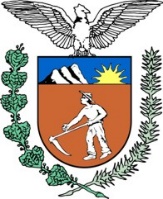 PODER JUDICIÁRIO DO ESTADO DO PARANÁCOMARCA / FOROVARA / JUIZADOENDEREÇO E TELEFONEAutos nº ___________________________1. DEFIRO o pedido de exclusão do cadastro.2. Cumpra a escrivania/secretaria o disposto no art. 41, § 4º, da INC 02/2014, promovendo a anotação da exclusão do cadastro da entidade no campo próprio disponível no Sistema PROJUDI.3. Dispensada a intimação da entidade (art. 41, § 5º da INC 02/2014).4. Oportunamente, arquive-se.Comarca / Foro, _____/_____/______.NOME DO(A) MAGISTRADO(A)Juiz(a) de Direito1.4.2.5 – Deferido o pedido de exclusão de cadastro, a Escrivania/Secretaria fará a anotação no campo “cadastro de entidades” disponível no Sistema PROJUDI, certificando nos autos (MODELO 13).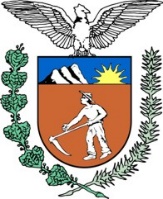 PODER JUDICIÁRIO DO ESTADO DO PARANÁCOMARCA / FOROVARA / JUIZADOENDEREÇO E TELEFONEC E R T I D Ã OCertifico que, em cumprimento à decisão retro, efetuei a exclusão do cadastro da entidade requerente no Sistema PROJUDI.Nada mais. Dou fé.Comarca / Foro, _____/_____/______.NOME DO SERVIDOR Escrivão / Analista Judiciário / Técnico Judiciário / Técnico de Secretaria / SecretárioAssinatura Autorizada pelos Decretos Judiciários 753/2011 e 847/20131.4.3 EXCLUSÃO POR DECISÃO JUDICIAL:1.4.3.1 – A exclusão por decisão judicial deve ser comunicada por ofício à Vara Judicial que efetuou o cadastro, conforme MODELO 14.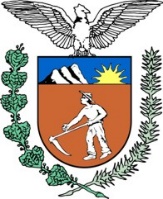 PODER JUDICIÁRIO DO ESTADO DO PARANÁCOMARCA / FOROVARA / JUIZADOENDEREÇO E TELEFONEOfício nº ____/______						Comarca / Foro, DataÀ Sua Excelência o(a)Dr.(a) __________________________Juiz(a) de Direito da Vara / JuizadoComarca/ForoSenhor(a) Juiz(a),Pelo presente, encaminho a Vossa Excelência a decisão proferida nos autos 1234567-89.2015.8.16.0000, que determinou a exclusão do cadastro da entidade _________________________, em razão:(    ) da interrupção na execução do projeto.(    ) das contas julgadas desaprovadas.(    ) das contas julgadas não prestadas.Na oportunidade, apresento a Vossa Excelência protestos de elevada estima e consideração.NOMEJuiz(a) de Direito1.4.3.2 – O ofício comunicando a exclusão do cadastro será digitalizado e juntado pela Escrivania/Secretaria no Processo de Cadastramento de Entidade (PCE) que foi deferido o cadastro, mesmo que esteja arquivado.1.4.3.3 – Após a juntada do pedido de exclusão do cadastro, a Escrivania/Secretaria, independentemente de conclusão, fará a anotação no campo “cadastro de entidades” disponível no Sistema PROJUDI, certificando nos autos (MODELO 13).1.4.4 COMO EFETUAR A EXCLUSÃO NO SISTEMA PROJUDI?1.4.4.1 – A exclusão do cadastro deve ser efetuada da seguinte forma: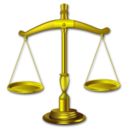 NORMATIVA(S) CORRELATA(S) Artigo 35 da Instrução Normativa Conjunta nº 02/2014: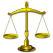 Art. 35 As entidades públicas ou privadas com finalidade social que desejarem receber valores de prestação pecuniária decorrentes de penas ou medidas alternativas deverão:I – estar devidamente constituídas e em situação regular;II – estar cadastradas na forma disciplinada na Seção II deste Capítulo;III – apresentar pedido de habilitação em procedimento de disponibilização de recursos instaurado pelo Juízo por meio de edital, observadas as disposições da Seção III deste Capítulo;IV – cumprir estritamente o cronograma de execução do projeto contemplado;V – entregar prestação de contas dos valores eventualmente recebidos, em conformidade com o disciplinado na Seção V deste Capítulo.Parágrafo único. O Conselho da Comunidade poderá pleitear, concorrendo com as entidades referidas no caput, a liberação de valores para o custeio de despesas de projetos, sujeitando-se aos requisitos exigidos no artigo 13, sendo dispensado o cadastro exigido na Seção II deste Capítulo. 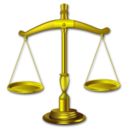 NORMATIVA(S) CORRELATA(S)Subseção IDo Processo de Cadastramento de Entidade (PCE)Art. 36 As entidades públicas ou privadas com finalidade social que desejarem receber valores de prestação pecuniária decorrentes de penas ou medidas alternativas deverão apresentar pedido de cadastramento junto à Comarca ou Foro.§ 1º A apreciação do pedido de cadastro competirá às varas judiciais a que atribuídas as competências:I – criminal especializada na execução penal em meio aberto; ou II – do juizado especial criminal.- Ver Resolução nº 93/2013 do Órgão Especial.§ 2º A entidade deverá apresentar somente um pedido de cadastro em cada Comarca ou Foro que, se deferido, constará do “cadastro de entidades” disponível no Sistema PROJUDI, passível de aproveitamento por todas as Varas Judiciais da respectiva Comarca ou Foro.§ 3º Nas Comarcas e Foros em que existir mais de uma Vara Judicial a que atribuídas as competências previstas no § 1º, apenas uma delas poderá ficar responsável pela apreciação do pedido, desde que haja ajuste entre as Varas Judiciais, disciplinada em Portaria Conjunta que deve ser comunicada à Corregedoria-Geral da Justiça para anotação.Art. 37 O pedido de cadastro deverá:I – estar acompanhado da documentação pertinente, de acordo com a espécie da entidade – se pública (§ 1º) ou privada (§ 2º);II – indicar a área territorial de atuação da entidade;III – apontar o número de vagas para prestação de serviço e respectivas áreas, se a entidade disponibilizá-las.§ 1º As entidades públicas que apresentarem pedido de cadastramento deverão anexar documentação comprobatória de sua personalidade jurídica.§ 2º As entidades privadas que apresentarem pedido de cadastramento deverão apresentar:I – comprovante do registro de seu ato constitutivo, no qual sejam identificadas:a) sua finalidade social;b) entre suas atividades, a colaboração com a área de execução penal;c) finalidade não-lucrativa;II – comprovante de inscrição e situação cadastral regular no CNPJ;III – a identificação e qualificação completa dos seus dirigentes, especificando seu representante legal e eventual mandato.Art. 38 O pedido de cadastramento da entidade deve ser recebido, digitalizado e cadastrado pela Escrivania/Secretaria na área de competência “Gestão de Valores – Prestação Pecuniária” do Sistema PROJUDI, sendo autuado com a classe “Processo Administrativo” e assunto “Processo de Cadastramento de Entidade (PCE)”.§ 1º A Escrivania/Secretaria registrará como partes no Processo de Cadastramento de Entidade (PCE):I – Requerente: a entidade que postula o cadastro;II – Requerido: o Juízo em que tramita o procedimento.§ 2º O Processo de Cadastramento de Entidade (PCE) deve ser individualizado por entidade.Art. 39 Após a autuação do Processo de Cadastramento de Entidade (PCE), a Escrivania/Secretaria, sequencialmente:I – lavrará certidão atestando:a) que a entidade requerente não se encontra cadastrada ou em processo de cadastramento perante outro Juízo da mesma Comarca/Foro;b) que a entidade apresentou o pedido e documentação em conformidade com o artigo 37.II – remeterá os autos para análise:a) da equipe técnica, onde houver;b) do Ministério Público;c) do Juiz.§ 1º Se o pedido e/ou documentação não estiverem em conformidade com o artigo 37, antes da remessa a que alude o inciso II do caput, a Escrivania/Secretaria intimará a entidade para regularização no prazo de 5 (cinco) dias, por meio idôneo de comunicação, preferencialmente e-mail ou telefone.§ 2º O Juiz, de ofício, indeferirá o pedido e determinará o seu arquivamento quando:I – a entidade requerente se encontrar cadastrada ou em processo de cadastramento perante outro Juízo;II – intimada, a entidade requerente não regularizar seu pedido e/ou documentação de acordo com o artigo 37.§ 3º Da decisão referida no § 2º não cabe reconsideração ou recurso.§ 4º Da decisão prolatada pelo Juiz será cientificada a entidade requerente por meio idôneo de comunicação, preferencialmente e-mail ou telefone.§ 5º Indeferido o pedido de cadastramento, não será admissível sua retificação no mesmo processo, podendo ser formulado novo requerimento pela entidade, no qual deverá ser comprovado o saneamento de eventuais irregularidades.§ 6º Deferido o pedido, a Escrivania/Secretaria:I – promoverá o cadastramento da entidade no campo “cadastro de entidades” disponível no Sistema PROJUDI, certificando nos autos;II – arquivará o processo, após as baixas necessárias.Subseção IIDa Manutenção, Alteração e Exclusão do CadastroArt. 40 O cadastro da entidade perante a Comarca ou Foro valerá por tempo indeterminado.§ 1º Quando da modificação do estatuto social ou de dados cadastrais da entidade, esta deverá formular pedido de alteração do cadastro.§ 2º O pedido de alteração do cadastro será digitalizado e juntado pela Escrivania/Secretaria no Processo de Cadastramento de Entidade (PCE) que foi deferido, mesmo que esteja arquivado.§ 3º Após a juntada do pedido de alteração do cadastro, o processo será concluso ao Juiz, que poderá:I – determinar diligências à entidade, fixando o respectivo prazo;II – deferir o pedido;III – indeferir o pedido.§ 4º A decisão que deferir ou indeferir o pedido de alteração do cadastro será comunicada à entidade por meio idôneo de comunicação, preferencialmente e-mail ou telefone.§ 5º Deferido o pedido de alteração de cadastro, a Escrivania/Secretaria fará a retificação no campo “cadastro de entidades” disponível no Sistema PROJUDI, certificando nos autos.§ 6º Apreciado o pedido de alteração de cadastro em Processo de Cadastramento de Entidade (PCE) que se encontrava arquivado, este retornará ao arquivo.Art. 41 O cadastro da entidade perante a Comarca ou Foro pode ser excluído em razão de:I – decisão judicial proferida no Processo de Habilitação e Prestação de Contas (PHPC);a) que interromper a execução do projeto contemplado;b) que julgar as contas desaprovadas; ouc) que julgar as contas não prestadas;II – pedido formulado pela própria entidade.§ 1º A exclusão do cadastro motivada por decisão judicial deverá ser comunicada pelo Juízo prolator à Vara Judicial que deferiu o cadastramento da entidade.§ 2º O pedido de exclusão do cadastro deverá ser apresentado pela entidade junto à Vara Judicial que deferiu o cadastramento.§ 3º A comunicação ou o pedido de exclusão do cadastro serão juntados pela Escrivania/Secretaria no Processo de Cadastramento de Entidade (PCE) que foi deferido, mesmo que esteja arquivado.§ 4º Em ambas as hipóteses, a Escrivania/Secretaria anotará a exclusão da entidade no campo “cadastro de entidades” disponível no Sistema PROJUDI, certificando nos autos.§ 5º Dispensa-se a comunicação à entidade da anotação da exclusão do cadastro.§ 6º Se a comunicação ou o pedido de exclusão do cadastro for juntada em Processo de Cadastramento de Entidade (PCE) que se encontrava arquivado, este retornará ao arquivo.Art. 42 Uma vez excluída do cadastro, a entidade não poderá se habilitar em Processo de Habilitação e Prestação de Contas (PHPC), salvo se tiver deferido novo pedido de cadastro, na forma da Subseção I desta Seção.Parágrafo único. Se a exclusão é decorrente de decisão judicial prolatada em Processo de Habilitação e Prestação de Contas (PHPC), no novo pedido de cadastro deverá ser comprovado pela entidade o saneamento de eventuais irregularidades.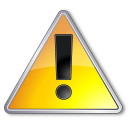 ATENÇÃO!!! A ENTIDADE DEVE APRESENTAR SOMENTE UM PEDIDO DE CADASTRO, ainda que na Comarca / Foro exista mais de uma Vara Judicial que possa receber o pedido.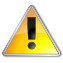 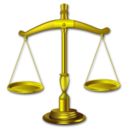 NORMATIVA(S) CORRELATA(S)Art. 36 As entidades públicas ou privadas com finalidade social que desejarem receber valores de prestação pecuniária decorrentes de penas ou medidas alternativas deverão apresentar pedido de cadastramento junto à Comarca ou Foro.§ 1º A apreciação do pedido de cadastro competirá às varas judiciais a que atribuídas as competências:I – criminal especializada na execução penal em meio aberto; ou II – do juizado especial criminal.- Ver Resolução nº 93/2013 do Órgão Especial.§ 2º A entidade deverá apresentar somente um pedido de cadastro em cada Comarca ou Foro que, se deferido, constará do “cadastro de entidades” disponível no Sistema PROJUDI, passível de aproveitamento por todas as Varas Judiciais da respectiva Comarca ou Foro.§ 3º Nas Comarcas e Foros em que existir mais de uma Vara Judicial a que atribuídas as competências previstas no § 1º, apenas uma delas poderá ficar responsável pela apreciação do pedido, desde que haja ajuste entre as Varas Judiciais, disciplinada em Portaria Conjunta que deve ser comunicada à Corregedoria-Geral da Justiça para anotação.TABELA 01VARAS JUDICIAIS COMPETENTES PARA O CADASTROCOMARCA / FOROJUÍZO(S) COMPETENTE(S)ALMIRANTE TAMANDARÉ2ª Vara CriminalALMIRANTE TAMANDARÉJuizado Especial Cível, Criminal e da Fazenda PúblicaALTO PARANÁJuízo ÚnicoALTO PIQUIRIJuízo ÚnicoALTÔNIAJuízo ÚnicoAMPÉREJuízo ÚnicoANDIRÁVara Criminal, Família e Sucessões, Infância e Juventude e Juizado Especial CriminalANTONINAVara Criminal, Família e Sucessões, Infância e Juventude e Juizado Especial CriminalAPUCARANA2ª Vara CriminalAPUCARANAJuizado Especial Cível, Criminal e da Fazenda PúblicaARAPONGAS2ª Vara CriminalARAPONGASJuizado Especial Cível, Criminal e da Fazenda PúblicaARAPOTIJuízo ÚnicoARAUCÁRIAVara CriminalARAUCÁRIAJuizado Especial Cível, Criminal e da Fazenda PúblicaASSAÍVara Criminal, Família e Sucessões, Infância e Juventude e Juizado Especial CriminalASSIS CHATEAUBRIANDVara Criminal, Família e Sucessões, Infância e Juventude e Juizado Especial CriminalASTORGAVara Criminal, Família e Sucessões, Infância e Juventude e Juizado Especial CriminalBANDEIRANTESVara Criminal, Infância e Juventude, Família e Sucessões e Juizado Especial CriminalBARBOSA FERRAZJuízo ÚnicoBARRACÃOJuízo ÚnicoBELA VISTA DO PARAÍSOJuízo ÚnicoBOCAIÚVA DO SULJuízo ÚnicoCAMBARÁJuízo ÚnicoCAMBÉVara CriminalCAMBÉJuizado Especial Cível, Criminal e da Fazenda PúblicaCAMPINA DA LAGOAJuízo ÚnicoCAMPINA GRANDE DO SULVara Criminal, Família e Sucessões, Infância e Juventude e Juizado Especial CriminalCAMPO LARGOVara CriminalCAMPO LARGOJuizado Especial Cível, Criminal e da Fazenda PúblicaCAMPO MOURÃO2ª Vara CriminalCAMPO MOURÃOJuizado Especial Cível, Criminal e da Fazenda PúblicaCÂNDIDO DE ABREUJuízo ÚnicoCANTAGALOJuízo ÚnicoCAPANEMAVara Criminal, Família e Sucessões, Infância e Juventude e Juizado Especial CriminalCAPITÃO LEÔNIDAS MARQUESJuízo ÚnicoCARLÓPOLISJuízo ÚnicoCASCAVELJuizado de Violência Doméstica e Familiar contra a Mulher, Vara de Crimes contra Crianças, Adolescentes e Idosos e de Execução de Penas e Medidas AlternativasCASCAVEL1º Juizado Especial Cível, Criminal e da Fazenda PúblicaCASCAVEL2º Juizado Especial Cível, Criminal e da Fazenda PúblicaCASCAVEL3º Juizado Especial Cível, Criminal e da Fazenda PúblicaCASTROVara CriminalCASTROJuizado Especial Cível, Criminal e da Fazenda PúblicaCATANDUVASJuízo ÚnicoCENTENÁRIO DO SULJuízo ÚnicoCERRO AZULJuízo ÚnicoCHOPINZINHOVara Criminal, Família e Sucessões, Infância e Juventude e Juizado Especial CriminalCIANORTEVara CriminalCIANORTEJuizado Especial Cível, Criminal e da Fazenda PúblicaCIDADE GAÚCHAJuízo ÚnicoCLEVELÂNDIAJuízo ÚnicoCOLOMBO2ª Vara CriminalCOLOMBOJuizado Especial Cível, Criminal e da Fazenda PúblicaCOLORADOVara Criminal, Família e Sucessões, Infância e Juventude e Juizado Especial CriminalCONGONHINHASJuízo ÚnicoCORBÉLIAVara Criminal, Família e Sucessões, Infância e Juventude e Juizado Especial CriminalCORNÉLIO PROCÓPIOVara CriminalCORNÉLIO PROCÓPIOJuizado Especial Cível, Criminal e da Fazenda PúblicaCORONEL VIVIDAJuízo ÚnicoCRUZEIRO DO OESTEVara Criminal, Infância e Juventude, Família e Sucessões e Juizado Especial CriminalCRUZEIRO DO OESTEVara de Execuções Penais e Corregedoria dos PresídiosCURITIBA1ª Vara de Execução de Penas e Medidas AlternativasCURITIBA2ª Vara de Execução de Penas e Medidas Alternativas e Cartas Precatórias CriminaisCURITIBA2º Juizado Especial Cível, Criminal e da Fazenda PúblicaCURITIBA4º Juizado Especial Cível, Criminal e da Fazenda PúblicaCURITIBA5º Juizado Especial Cível, Criminal e da Fazenda PúblicaCURITIBA6º Juizado Especial Cível, Criminal e da Fazenda PúblicaCURITIBA8º Juizado Especial Cível, Criminal e da Fazenda PúblicaCURITIBA9º Juizado Especial Cível, Criminal e da Fazenda Pública – Sítio CercadoCURITIBA10º Juizado Especial Cível, Criminal e da Fazenda Pública – Sítio CercadoCURITIBA11º Juizado Especial Cível, Criminal e da Fazenda PúblicaCURITIBA12º Juizado Especial Cível, Criminal e da Fazenda PúblicaCURITIBA13º Juizado Especial Cível, Criminal e da Fazenda PúblicaCURITIBA14º Juizado Especial Cível, Criminal e da Fazenda PúblicaCURITIBA15º Juizado Especial Cível, Criminal e da Fazenda PúblicaCURITIBAVara Descentralizada de Santa FelicidadeCURITIBAVara Descentralizada da Cidade IndustrialCURITIBAVara Descentralizada do PinheirinhoCURIÚVAJuízo ÚnicoDOIS VIZINHOSVara Criminal, Família e Sucessões, Infância e Juventude e Juizado Especial CriminalENGENHEIRO BELTRÃOJuízo ÚnicoFAXINALJuízo ÚnicoFAZENDA RIO GRANDEVara CriminalFAZENDA RIO GRANDEJuizado Especial Cível, Criminal e da Fazenda PúblicaFORMOSA DO OESTEJuízo ÚnicoFOZ DO IGUAÇUJuizado de Violência Doméstica e Familiar contra a Mulher, Vara de Crimes contra Crianças, Adolescentes e Idosos e de Execução de Penas e Medidas AlternativasFRANCISCO BELTRÃOJuizado Especial Cível, Criminal e da Fazenda PúblicaFRANCISCO BELTRÃOVara de Execuções Penais e Corregedoria dos PresídiosGOIOERÊVara Criminal, Família e Sucessões, Infância e Juventude e Juizado Especial CriminalGRANDES RIOSJuízo ÚnicoGUAÍRAVara Criminal, Família e Sucessões, Infância e Juventude e Juizado Especial CriminalGUARANIAÇUJuízo ÚnicoGUARAPUAVAVara de Execuções Penais e Corregedoria dos PresídiosGUARAPUAVA1º Juizado Especial Cível, Criminal e da Fazenda PúblicaGUARAPUAVA2º Juizado Especial Cível, Criminal e da Fazenda PúblicaGUARATUBAVara Criminal, Família e Sucessões, Infância e Juventude e Juizado Especial CriminalIBAITIVara Criminal, Família e Sucessões, Infância e Juventude e Juizado Especial CriminalIBIPORÃVara CriminalIBIPORÃJuizado Especial Cível, Criminal e da Fazenda PúblicaICARAÍMAJuízo ÚnicoIMBITUVAJuízo ÚnicoIPIRANGAJuízo ÚnicoIPORÃJuízo ÚnicoIRATIVara Criminal, Infância e Juventude, Família e Sucessões e Juizado Especial CriminalIRETAMAJuízo ÚnicoIVAIPORÃVara Criminal, Família e Sucessões, Infância e Juventude e Juizado Especial CriminalJACAREZINHOVara CriminalJACAREZINHOJuizado Especial Cível, Criminal e da Fazenda PúblicaJAGUAPITÃJuízo ÚnicoJAGUARIAÍVAVara Criminal, Família e Sucessões, Infância e Juventude e Juizado Especial CriminalJANDAIA DO SULVara Criminal, Família e Sucessões, Infância e Juventude e Juizado Especial CriminalJOAQUIM TÁVORAJuízo ÚnicoLAPAVara Criminal, Infância e Juventude e Família e SucessõesLAPAJuizado Especial Cível, Criminal e da Fazenda PúblicaLARANJEIRAS DO SULVara Criminal, Família e Sucessões, Infância e Juventude e Juizado Especial CriminalLOANDAVara Criminal, Família e Sucessões, Infância e Juventude e Juizado Especial CriminalLONDRINAVara de Execução de Penas e Medidas AlternativasLONDRINA1º Juizado Especial Cível, Criminal e da Fazenda PúblicaLONDRINA2º Juizado Especial Cível, Criminal e da Fazenda PúblicaLONDRINA3º Juizado Especial Cível, Criminal e da Fazenda PúblicaLONDRINA4º Juizado Especial Cível, Criminal e da Fazenda PúblicaLONDRINA5º Juizado Especial Cível, Criminal e da Fazenda PúblicaLONDRINA6º Juizado Especial Cível, Criminal e da Fazenda PúblicaMALLETJuízo ÚnicoMAMBORÊJuízo ÚnicoMANDAGUAÇUJuízo ÚnicoMANDAGUARIVara Criminal, Família e Sucessões, Infância e Juventude e Juizado Especial CriminalMANGUEIRINHAJuízo ÚnicoMANOEL RIBASJuízo ÚnicoMARECHAL CÂNDIDO RONDONJuizado Especial Cível, Criminal e da Fazenda PúblicaMARIALVAVara Criminal, Família e Sucessões, Infância e Juventude e Juizado Especial CriminalMARILÂNDIA DO SULJuízo ÚnicoMARINGÁVara de Execução de Penas e Medidas AlternativasMARINGÁ1º Juizado Especial Cível, Criminal e da Fazenda PúblicaMARINGÁ2º Juizado Especial Cível, Criminal e da Fazenda PúblicaMARINGÁ3º Juizado Especial Cível, Criminal e da Fazenda PúblicaMARINGÁ4º Juizado Especial Cível, Criminal e da Fazenda PúblicaMARMELEIROJuízo ÚnicoMATELÂNDIAVara Criminal, Família e Sucessões, Infância e Juventude e Juizado Especial CriminalMATINHOSVara Criminal, Família e Sucessões, Infância e Juventude e Juizado Especial CriminalMEDIANEIRAVara Criminal, Família e Sucessões, Infância e Juventude e Juizado Especial CriminalMORRETESJuízo ÚnicoNOVA AURORAJuízo ÚnicoNOVA ESPERANÇAVara Criminal, Família e Sucessões, Infância e Juventude e Juizado Especial CriminalNOVA FÁTIMAJuízo ÚnicoNOVA LONDRINAJuízo ÚnicoORTIGUEIRAJuízo ÚnicoPALMASVara Criminal, Família e Sucessões, Infância e Juventude e Juizado Especial CriminalPALMEIRAJuízo ÚnicoPALMITALJuízo ÚnicoPALOTINAVara Criminal, Família e Sucessões, Infância e Juventude e Juizado Especial CriminalPARAÍSO DO NORTEJuízo ÚnicoPARANACITYJuízo ÚnicoPARANAGUÁ2ª Vara CriminalPARANAGUÁJuizado Especial Cível, Criminal e da Fazenda PúblicaPARANAVAÍ2ª Vara CriminalPARANAVAÍJuizado Especial Cível, Criminal e da Fazenda PúblicaPATO BRANCOVara CriminalPATO BRANCOJuizado Especial Cível, Criminal e da Fazenda PúblicaPEABIRUJuízo ÚnicoPÉROLAJuízo ÚnicoPINHAISVara CriminalPINHAISJuizado Especial Cível, Criminal e da Fazenda PúblicaPINHÃOJuízo ÚnicoPIRAÍ DO SULJuízo ÚnicoPIRAQUARAVara CriminalPIRAQUARAJuizado Especial Cível, Criminal e da Fazenda PúblicaPITANGAVara Criminal, Família e Sucessões, Infância e Juventude e Juizado Especial CriminalPONTA GROSSAJuizado de Violência Doméstica e Familiar contra a Mulher, Vara de Crimes contra Crianças, Adolescentes e Idosos e de Execução de Penas e Medidas AlternativasPONTAL DO PARANÁJuízo ÚnicoPORECATUVara Criminal, Família e Sucessões, Infância e Juventude e Juizado Especial CriminalPRIMEIRO DE MAIOJuízo ÚnicoPRUDENTÓPOLISVara Criminal, Família e Sucessões, Infância e Juventude e Juizado Especial CriminalQUEDAS DO IGUAÇUVara Criminal, Família e Sucessões, Infância e Juventude e Juizado Especial CriminalREALEZAJuízo ÚnicoREBOUÇASJuízo ÚnicoRESERVAJuízo ÚnicoRIBEIRÃO CLAROJuízo ÚnicoRIBEIRÃO DO PINHALJuízo ÚnicoRIO BRANCO DO SULVara Criminal, Infância e Juventude e Família e SucessõesRIO BRANCO DO SULJuizado Especial Cível, Criminal e da Fazenda PúblicaRIO NEGROVara Criminal, Família e Sucessões, Infância e Juventude e Juizado Especial CriminalROLÂNDIAVara Criminal e Juizado Especial CriminalSALTO DO LONTRAJuízo ÚnicoSANTA FÉJuízo ÚnicoSANTA HELENAJuízo ÚnicoSANTA ISABEL DO IVAÍJuízo ÚnicoSANTA MARIANAJuízo ÚnicoSANTO ANTÔNIO DA PLATINAVara Criminal, Família e Sucessões, Infância e Juventude e Juizado Especial CriminalSANTO ANTÔNIO DO SUDOESTEJuízo ÚnicoSÃO JERÔNIMO DA SERRAJuízo ÚnicoSÃO JOÃOJuízo ÚnicoSÃO JOÃO DO IVAÍJuízo ÚnicoSÃO JOÃO DO TRIUNFOJuízo ÚnicoSÃO JOSÉ DOS PINHAISJuizado de Violência Doméstica e Familiar contra a Mulher, Vara de Crimes contra Crianças, Adolescentes e Idosos e de Execução de Penas e Medidas AlternativasSÃO JOSÉ DOS PINHAIS1º Juizado Especial Cível, Criminal e da Fazenda PúblicaSÃO JOSÉ DOS PINHAIS2º Juizado Especial Cível, Criminal e da Fazenda PúblicaSÃO JOSÉ DOS PINHAIS3º Juizado Especial Cível, Criminal e da Fazenda PúblicaSÃO MATEUS DO SULVara Criminal, Família e Sucessões, Infância e Juventude e Juizado Especial CriminalSÃO MIGUEL DO IGUAÇUVara Criminal, Família e Sucessões, Infância e Juventude e Juizado Especial CriminalSARANDI2ª Vara CriminalSARANDIJuizado Especial Cível, Criminal e da Fazenda PúblicaSENGÉSJuízo ÚnicoSERTANÓPOLISJuízo ÚnicoSIQUEIRA CAMPOSJuízo ÚnicoTEIXEIRA SOARESJuízo ÚnicoTELÊMACO BORBAVara CriminalTELÊMACO BORBAJuizado Especial Cível, Criminal e da Fazenda PúblicaTERRA BOAJuízo ÚnicoTERRA RICAJuízo ÚnicoTERRA ROXAJuízo ÚnicoTIBAGIJuízo ÚnicoTOLEDO2ª Vara CriminalTOLEDOJuizado Especial Cível, Criminal e da Fazenda PúblicaTOMAZINAJuízo ÚnicoUBIRATÃJuízo ÚnicoUMUARAMA2ª Vara CriminalUMUARAMAJuizado Especial Cível, Criminal e da Fazenda PúblicaUNIÃO DA VITÓRIA2ª Vara CriminalUNIÃO DA VITÓRIAJuizado Especial Cível, Criminal e da Fazenda PúblicaURAÍJuízo ÚnicoWENCESLAU BRAZJuízo ÚnicoXAMBRÊJuízo Único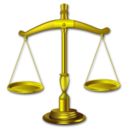 NORMATIVA(S) CORRELATA(S)Art. 37 O pedido de cadastro deverá:I – estar acompanhado da documentação pertinente, de acordo com a espécie da entidade – se pública (§ 1º) ou privada (§ 2º);II – indicar a área territorial de atuação da entidade;III – apontar o número de vagas para prestação de serviço e respectivas áreas, se a entidade disponibilizá-las.§ 1º As entidades públicas que apresentarem pedido de cadastramento deverão anexar documentação comprobatória de sua personalidade jurídica.§ 2º As entidades privadas que apresentarem pedido de cadastramento deverão apresentar:I – comprovante do registro de seu ato constitutivo, no qual sejam identificadas:a) sua finalidade social;b) entre suas atividades, a colaboração com a área de execução penal;c) finalidade não-lucrativa;II – comprovante de inscrição e situação cadastral regular no CNPJ;III – a identificação e qualificação completa dos seus dirigentes, especificando seu representante legal e eventual mandato.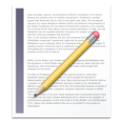     ENTIDADE PÚBLICA Pedido conforme MODELO 01.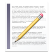  Pedido acompanhado de documentação comprobatória da personalidade jurídica.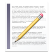 MODELO 01PEDIDO DE CADASTRO – ENTIDADE PÚBLICAENDEREÇOLogradouroENDEREÇONºENDEREÇOComplementoENDEREÇOBairroENDEREÇOCidade / UFENDEREÇOCEPTELEFONEE-MAILÁREA TERRITORIALA entidade desenvolve suas atividades na(s) seguinte(s) área(s) territorial(is): _________________________________.A entidade desenvolve suas atividades na(s) seguinte(s) área(s) territorial(is): _________________________________.PRESTADORES DE SERVIÇO(   ) A entidade não possui vagas para prestadores de serviço.(   ) A entidade não possui vagas para prestadores de serviço.PRESTADORES DE SERVIÇO(    ) A entidade disponibiliza o total de __ vagas para prestadores de serviço, nas áreas abaixo:a) ____ vagas para _________________;b) ____ vagas para _________________;c) ____ vagas para _________________;d) ____ vagas para _________________;e) ____ vagas para _________________;(    ) A entidade disponibiliza o total de __ vagas para prestadores de serviço, nas áreas abaixo:a) ____ vagas para _________________;b) ____ vagas para _________________;c) ____ vagas para _________________;d) ____ vagas para _________________;e) ____ vagas para _________________;BANCOAGÊNCIA NºCONTA NºESPÉCIE DE CONTA(     ) CORRENTE(     ) OUTRAS: ____________________________________OPERAÇÃO NºMarcar com um X os documentos apresentadosDocumentos ObrigatóriosAto Normativo que criou a entidadeAto Normativo que designou / nomeou seu representante legal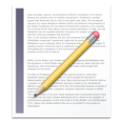     ENTIDADE PRIVADA Pedido conforme MODELO 02.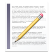  Pedido acompanhado de: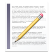 I – comprovante do registro de seu ato constitutivo, no qual sejam identificadas:a) sua finalidade social;b) entre suas atividades, a colaboração com a área de execução penal;c) finalidade não-lucrativa;II – comprovante de inscrição e situação cadastral regular no CNPJ, obtida no LINK 01;III – a identificação e qualificação completa dos seus dirigentes, especificando seu representante legal e eventual mandato.LINK 01COMPROVANTE DE INSCRIÇÃO NO CNPJ E DE MANUTENÇÃO REGULARMODELO 02PEDIDO DE CADASTRO – ENTIDADE PRIVADAENDEREÇOLogradouroENDEREÇONºENDEREÇOComplementoENDEREÇOBairroENDEREÇOCidade / UFENDEREÇOCEPTELEFONEE-MAILÁREA TERRITORIALA entidade desenvolve suas atividades na(s) seguinte(s) área(s) territorial(is): _________________________________.A entidade desenvolve suas atividades na(s) seguinte(s) área(s) territorial(is): _________________________________.A entidade desenvolve suas atividades na(s) seguinte(s) área(s) territorial(is): _________________________________.PRESTADORES DE SERVIÇO(   ) A entidade não possui vagas para prestadores de serviço.(   ) A entidade não possui vagas para prestadores de serviço.(   ) A entidade não possui vagas para prestadores de serviço.PRESTADORES DE SERVIÇO(    ) A entidade disponibiliza o total de __ vagas para prestadores de serviço, nas áreas abaixo:a) ____ vagas para _________________;b) ____ vagas para _________________;c) ____ vagas para _________________;d) ____ vagas para _________________;e) ____ vagas para _________________;(    ) A entidade disponibiliza o total de __ vagas para prestadores de serviço, nas áreas abaixo:a) ____ vagas para _________________;b) ____ vagas para _________________;c) ____ vagas para _________________;d) ____ vagas para _________________;e) ____ vagas para _________________;(    ) A entidade disponibiliza o total de __ vagas para prestadores de serviço, nas áreas abaixo:a) ____ vagas para _________________;b) ____ vagas para _________________;c) ____ vagas para _________________;d) ____ vagas para _________________;e) ____ vagas para _________________;REPRESENTANTE LEGAL DA ENTIDADEFUNÇÃOFUNÇÃOREPRESENTANTE LEGAL DA ENTIDADEMANDATOMANDATOREPRESENTANTE LEGAL DA ENTIDADENOMENOMEREPRESENTANTE LEGAL DA ENTIDADERGRGREPRESENTANTE LEGAL DA ENTIDADECPFCPFREPRESENTANTE LEGAL DA ENTIDADEENDEREÇOENDEREÇOREPRESENTANTE LEGAL DA ENTIDADEE-MAILE-MAILREPRESENTANTE LEGAL DA ENTIDADETELEFONETELEFONEDIRIGENTE 01FUNÇÃOFUNÇÃODIRIGENTE 01MANDATOMANDATODIRIGENTE 01NOMENOMEDIRIGENTE 01RGRGDIRIGENTE 01CPFCPFDIRIGENTE 01ENDEREÇOENDEREÇODIRIGENTE 01E-MAILE-MAILDIRIGENTE 01TELEFONETELEFONEDIRIGENTE 02FUNÇÃOFUNÇÃODIRIGENTE 02MANDATOMANDATODIRIGENTE 02NOMENOMEDIRIGENTE 02RGRGDIRIGENTE 02CPFCPFDIRIGENTE 02ENDEREÇOENDEREÇODIRIGENTE 02E-MAILE-MAILDIRIGENTE 02TELEFONETELEFONEBANCOAGÊNCIA NºCONTA NºESPÉCIE DE CONTA(     ) CORRENTE(     ) OUTRAS: ____________________________________OPERAÇÃO NºMarcar com um X os documentos apresentadosDocumentos ObrigatóriosComprovante de inscrição e situação cadastral regular no CNPJEstatuto SocialAlterações do Estatuto SocialÚltima Ata de Eleição da DiretoriaCópias dos Documentos Pessoais dos Dirigentes (RG e CPF)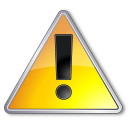 ATENÇÃO!!! O Processo de Cadastramento de Entidade (PCE) é individual, ou seja, pode figurar como requerente apenas uma entidade.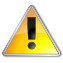 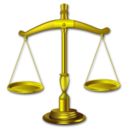 NORMATIVA(S) CORRELATA(S)Art. 38 O pedido de cadastramento da entidade deve ser recebido, digitalizado e cadastrado pela Escrivania/Secretaria na área de competência “Gestão de Valores – Prestação Pecuniária” do Sistema PROJUDI, sendo autuado com a classe “Processo Administrativo” e assunto “Processo de Cadastramento de Entidade (PCE)”.§ 1º A Escrivania/Secretaria registrará como partes no Processo de Cadastramento de Entidade (PCE):I – Requerente: a entidade que postula o cadastro;II – Requerido: o Juízo em que tramita o procedimento.§ 2º O Processo de Cadastramento de Entidade (PCE) deve ser individualizado por entidade.MANUSEIO DE SISTEMAS 01AUTUAÇÃO DO PROCESSO DE CADASTRO DE ENTIDADE1º PASSOAcessar o Sistema PROJUDI na área de Gestão de Valores – Prestação Pecuniária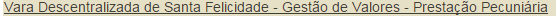 2º PASSOVá na aba “Processos” > “Cadastrar nova ação”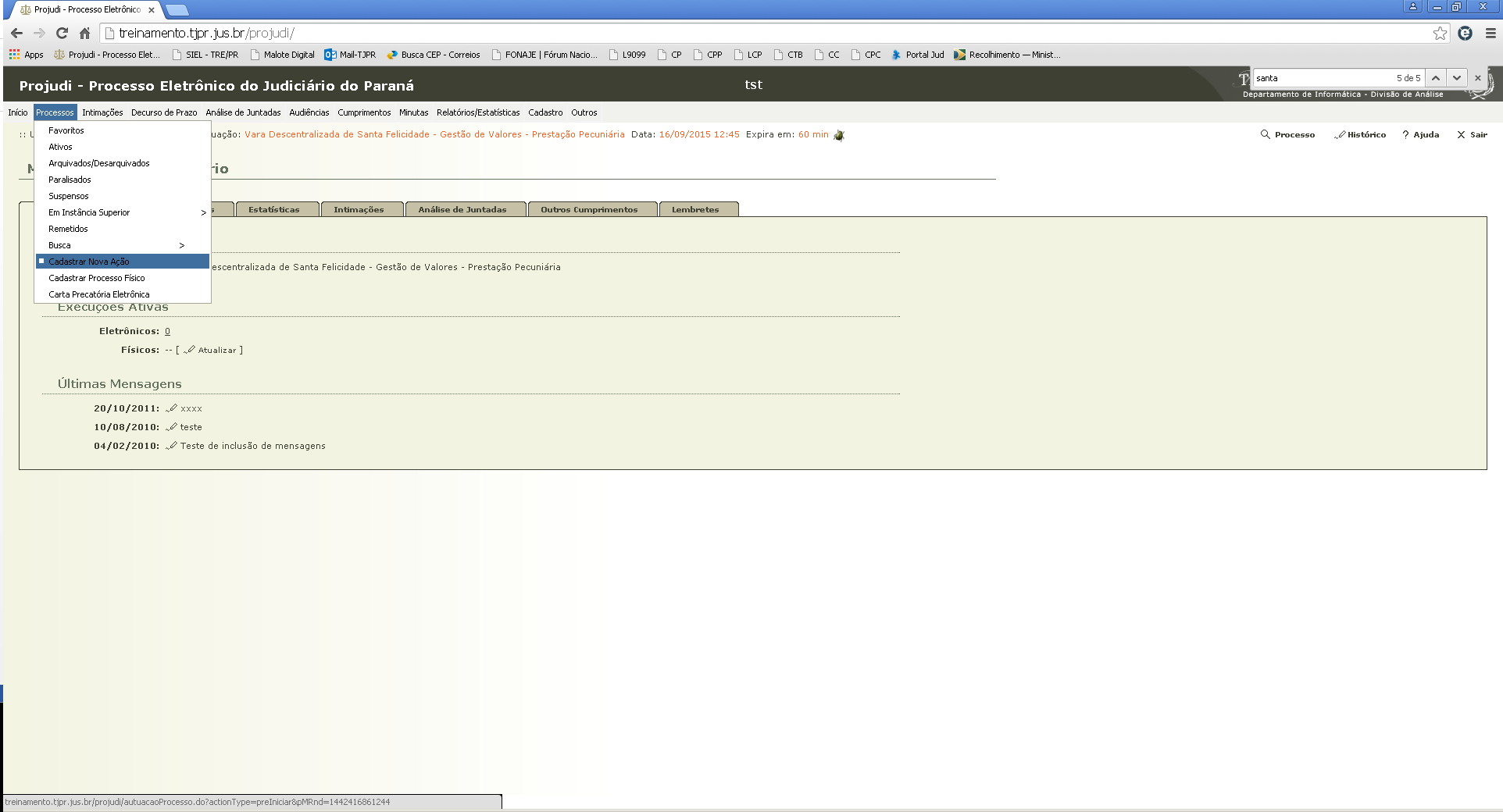 3º PASSONa 1ª Parte do Cadastro (Informações Iniciais) não é necessário anotar nada.Basta clicar em “Próximo Passo”.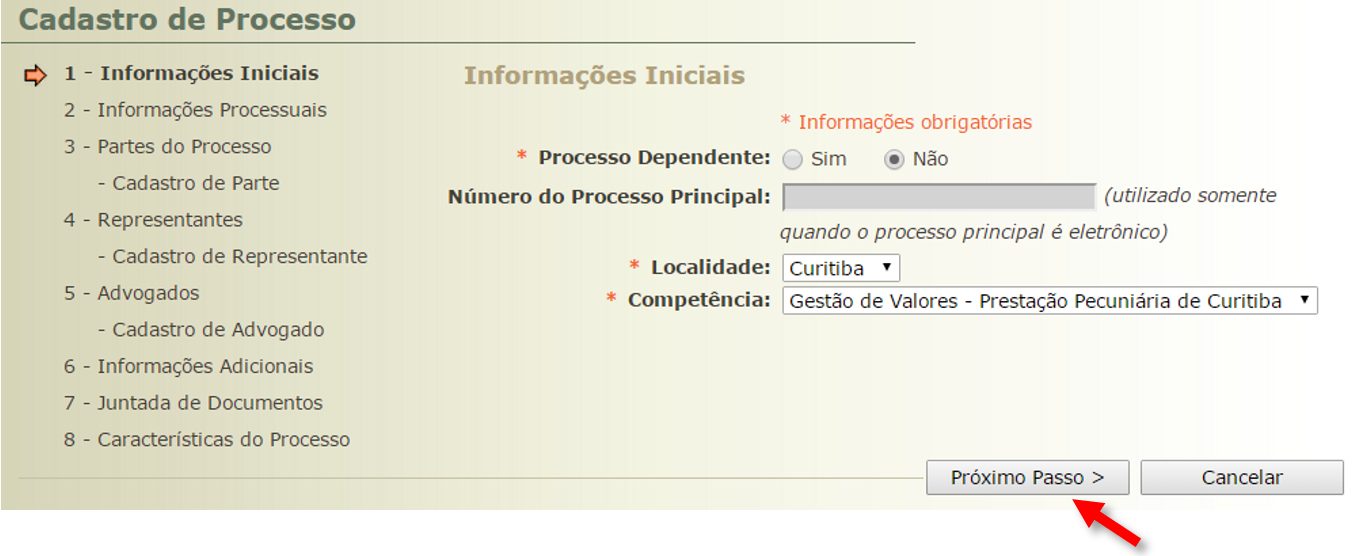 4º PASSONa 2ª Parte do Cadastro (Informações Processuais) devem ser selecionadas:Classe Processual: 1298 – Processo AdministrativoAssunto Principal: 50011 – Processo de Cadastramento de EntidadeApós, clicar em “Próximo Passo”.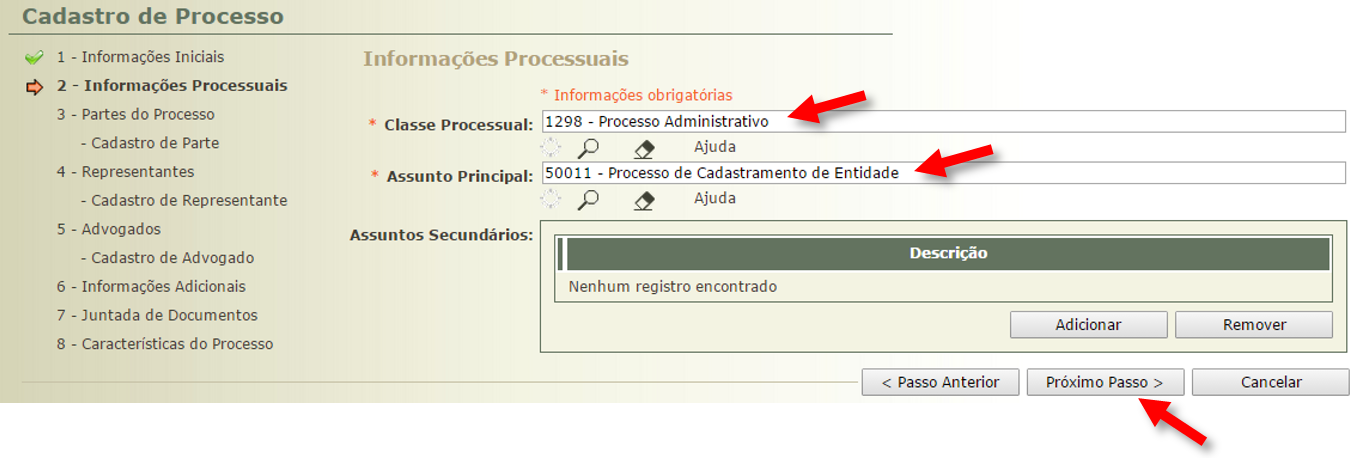 5º PASSONa 3ª Parte do Cadastro (Partes do Processo) não se deve modificar o polo passivo.Deve-se clicar em Adicionar para inserir a entidade como polo ativo.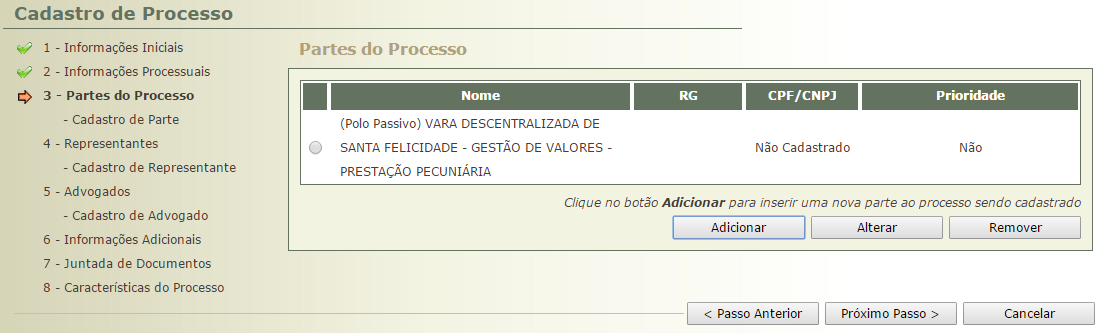 Clicar no ícone .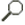 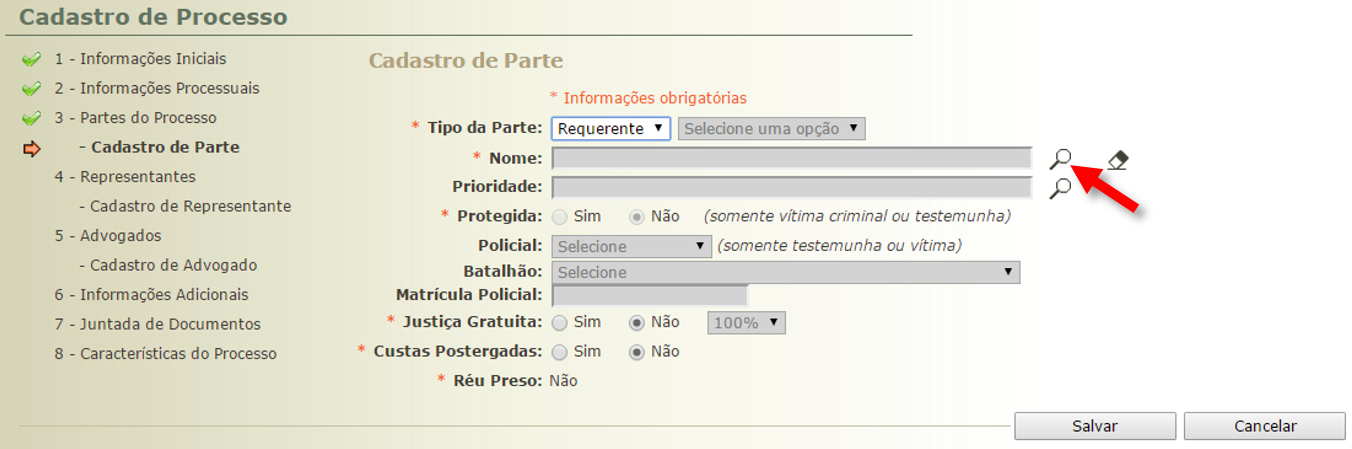 Digitar o nome da entidade e clicar em “Pesquisar”.Se a entidade não possuir cadastro no Sistema, aparecerá a mensagem “Nenhum registro encontrado”, devendo clicar em “Criar Novo(a)”.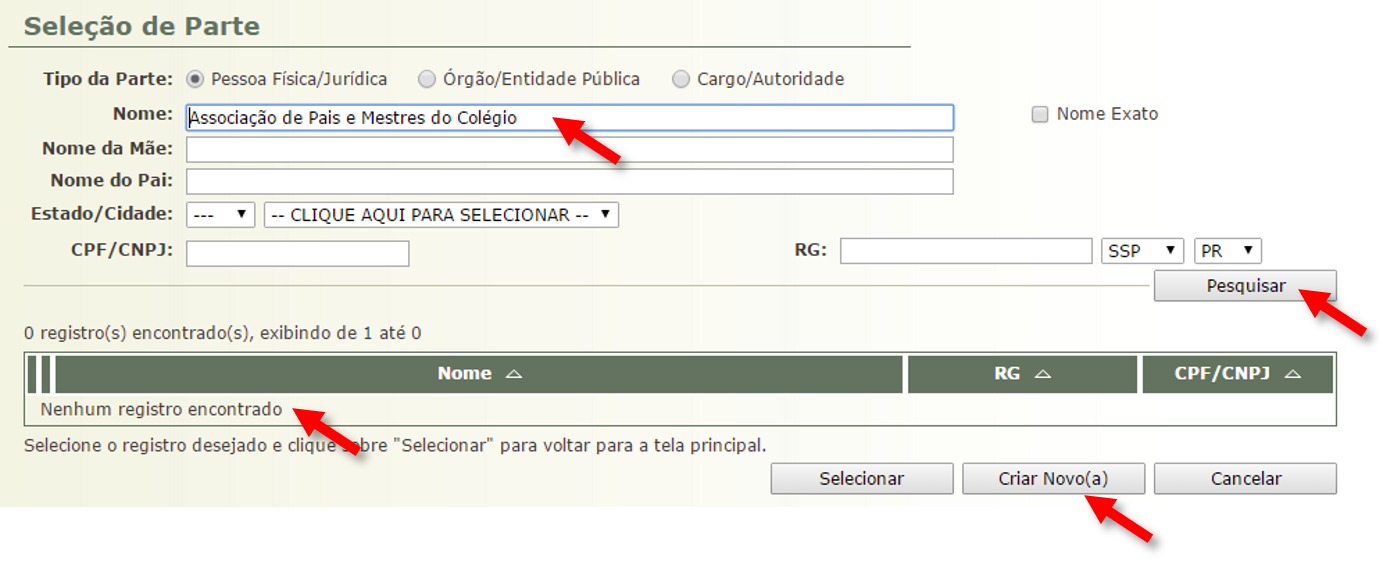 Aparecerá a tela de consulta do IIPR. Como a entidade é pessoa jurídica, clicar em “Cancelar”.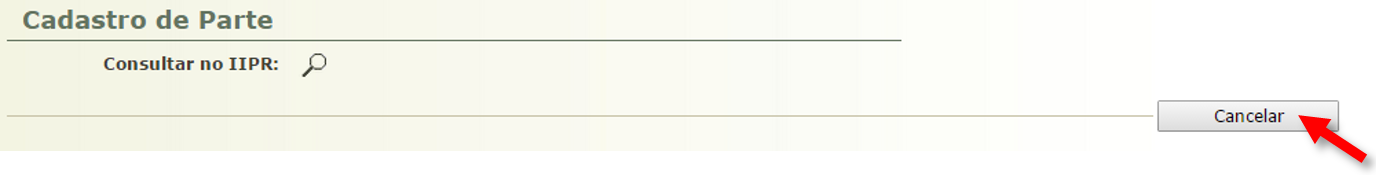 Selecionar a opção “Pessoa Jurídica” e preencher o nome o CNPJ da entidade. Após, clicar em “Salvar”.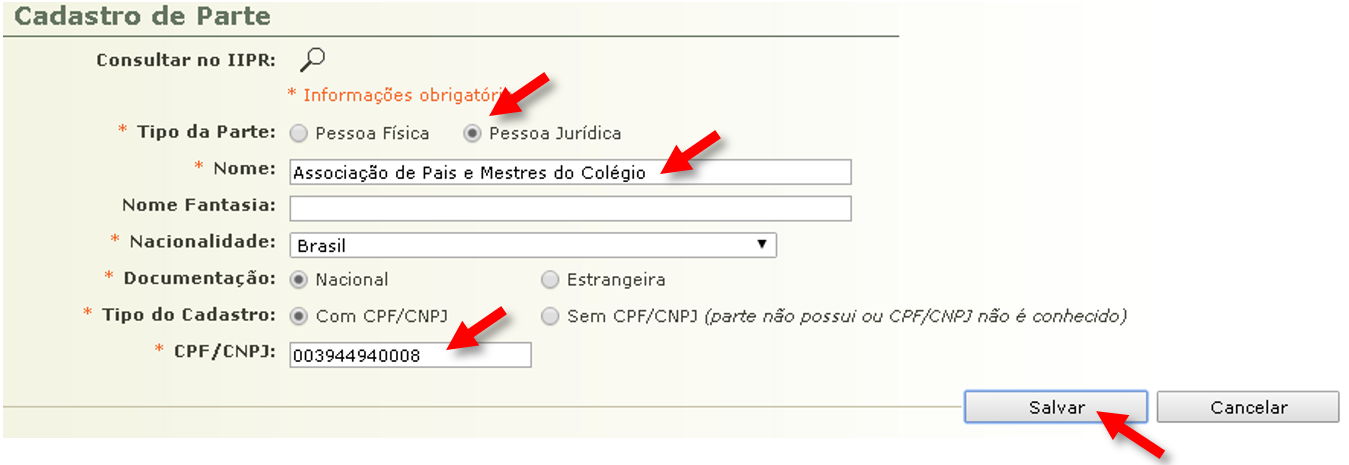 Cadastrar o endereço completo, telefone e e-mail da entidade e, em seguida, clicar em “Salvar”: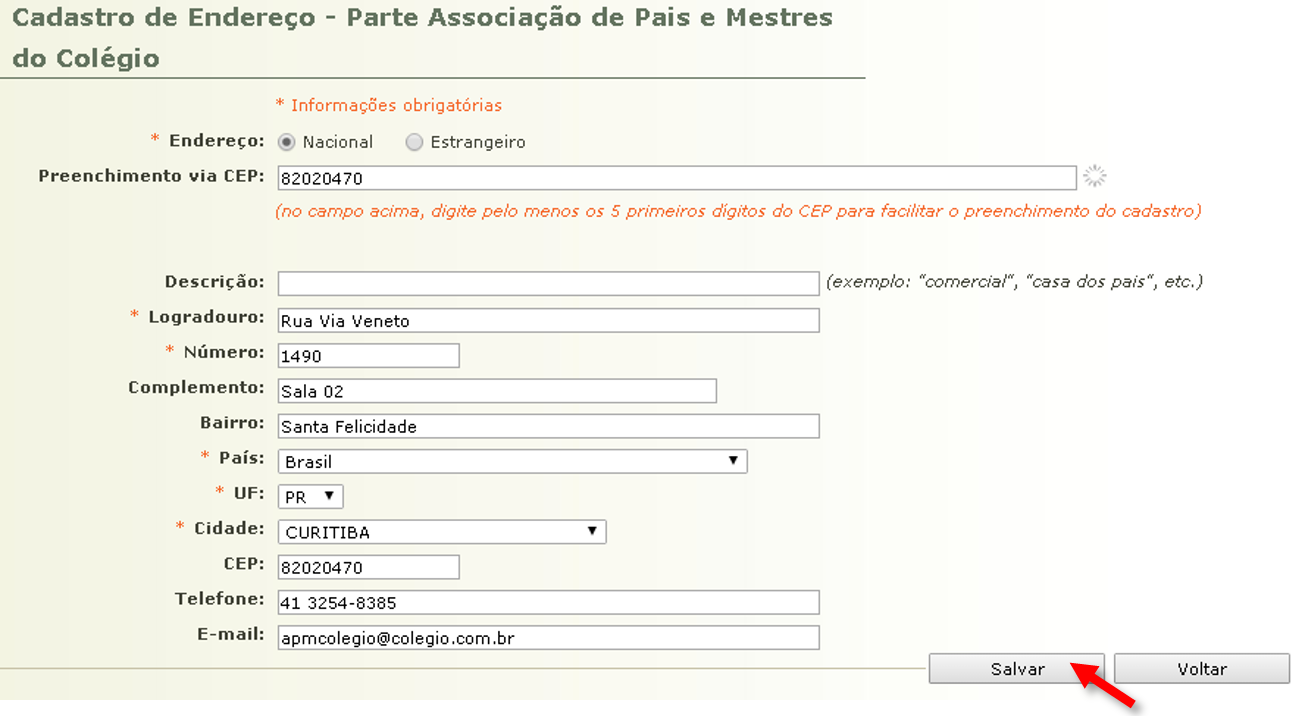 Confirmar a seleção do endereço.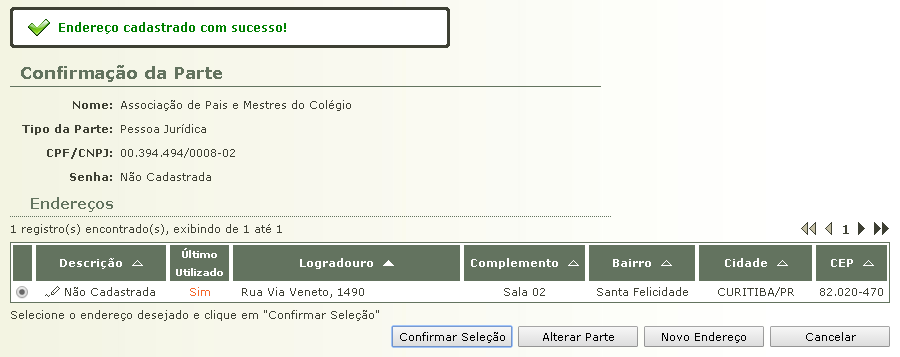 Voltará ao cadastro de partes, com a entidade criada / selecionada. Clicar em “Salvar”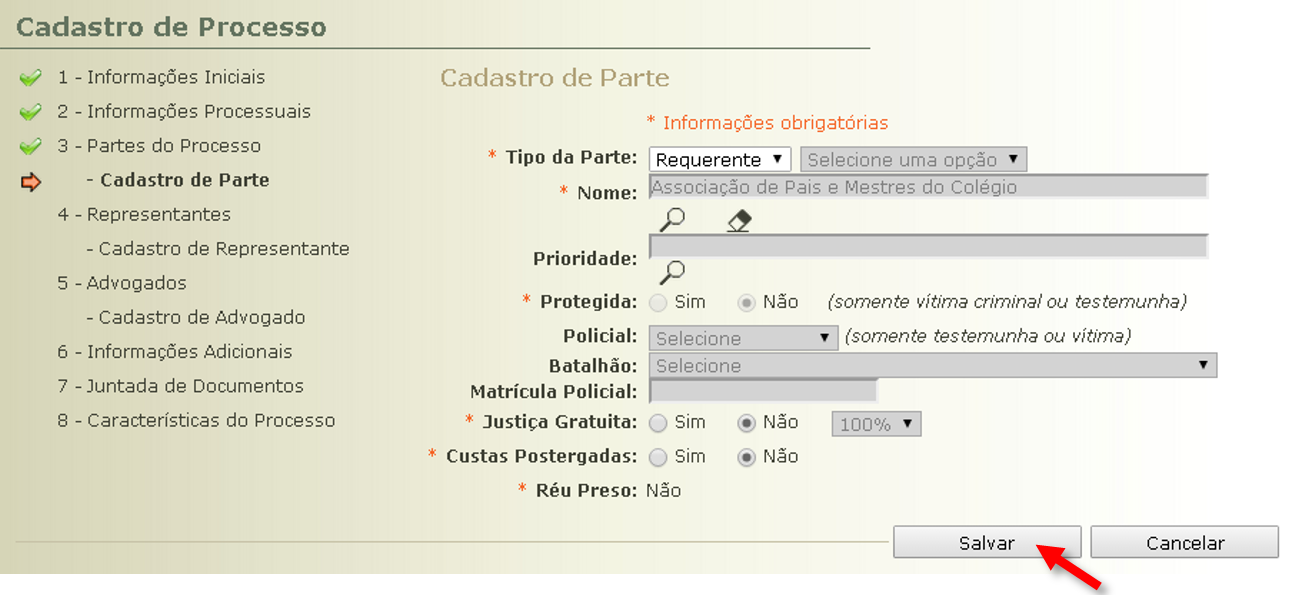 Voltará à tela Partes do Processo. Basta clicar em “Próximo Passo”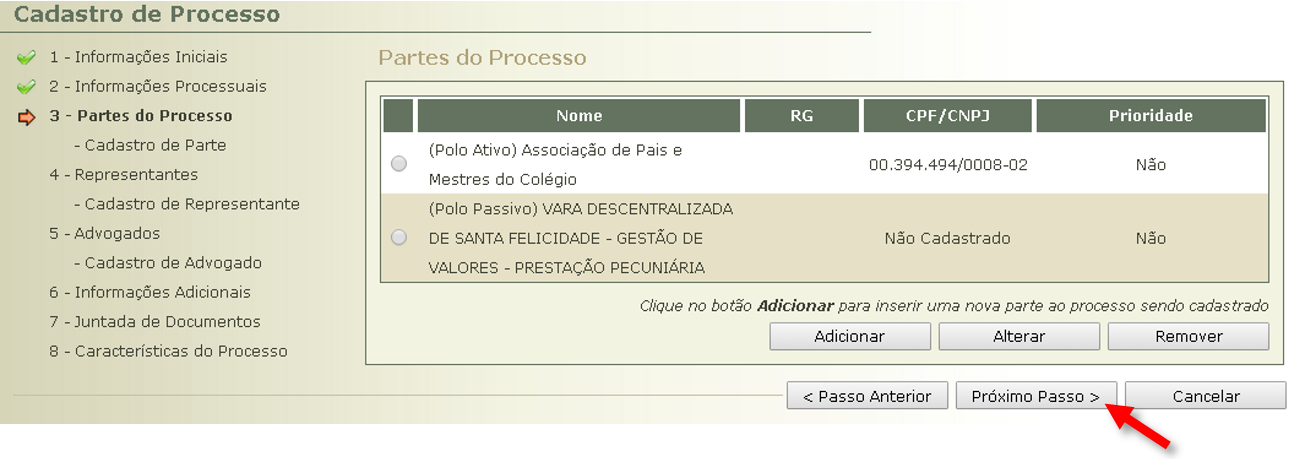 6º PASSONa 4ª Parte do Cadastro (Representantes) não é necessário anotar nada.Basta clicar em “Próximo Passo”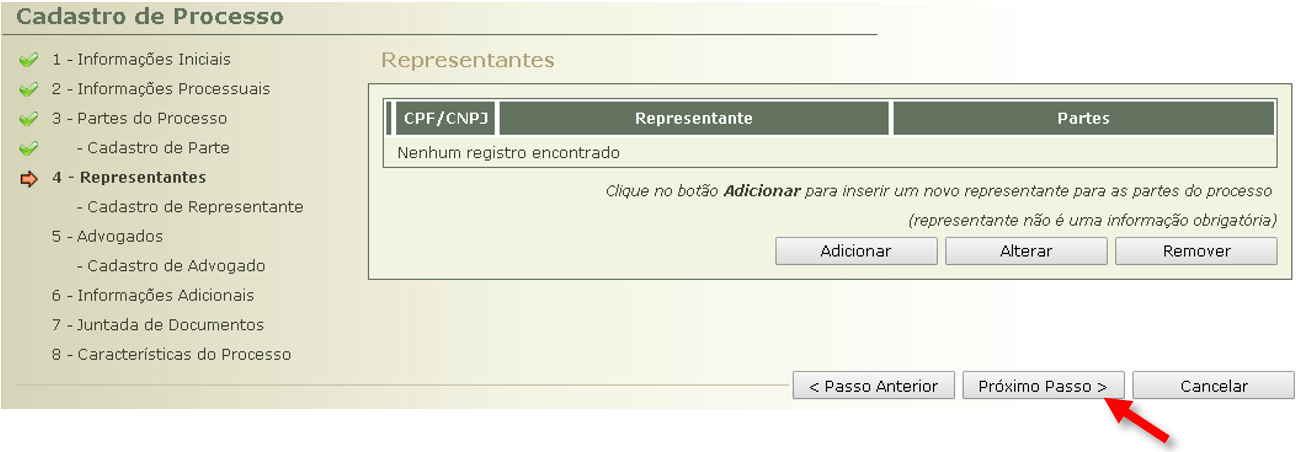 7º PASSONa 5ª Parte do Cadastro (Advogados) não é necessário anotar nada.Basta clicar em “Próximo Passo”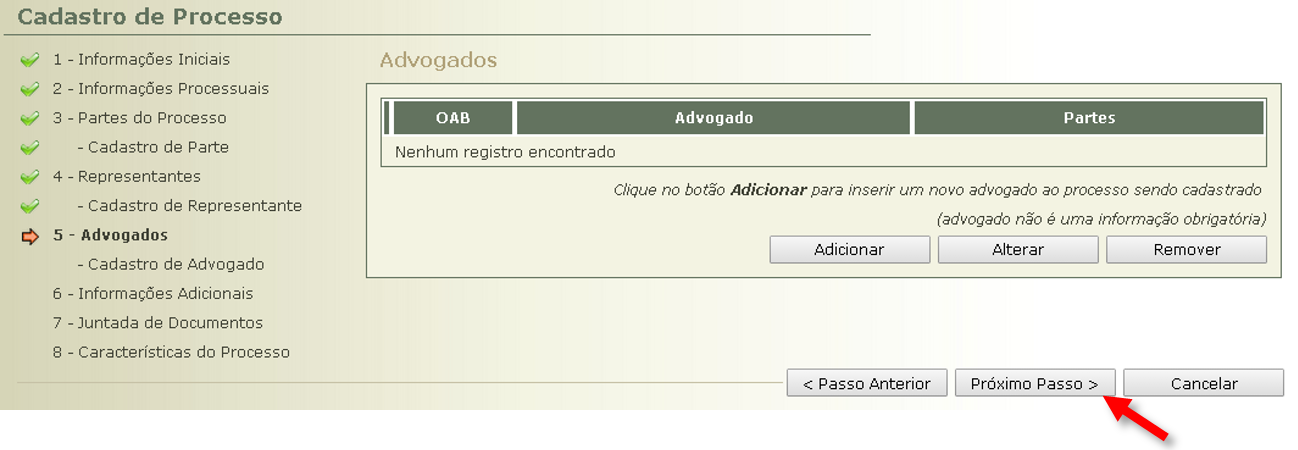 8º PASSONa 6ª Parte do Cadastro (Informações Adicionais) não é necessário anotar nada.Basta clicar em “Próximo Passo”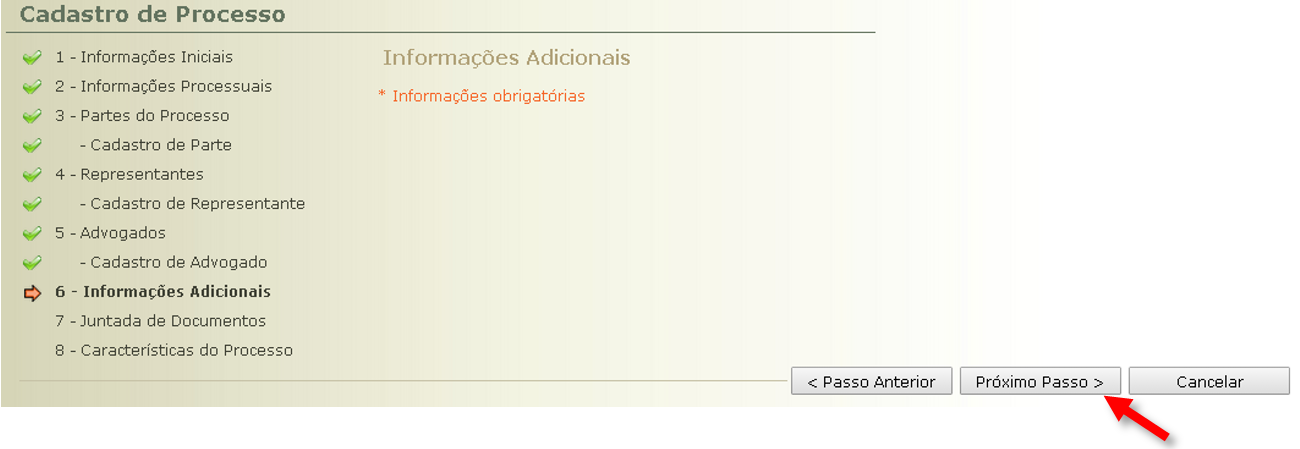 9º PASSONa 7ª Parte do Cadastro (Juntada de Documentos) devem ser juntadosa) o pedido de cadastro;b) a documentação apresentada pela entidade;Após a seleção dos arquivos digitalizados, assinatura e juntada, deve-se clicar em “Próximo Passo”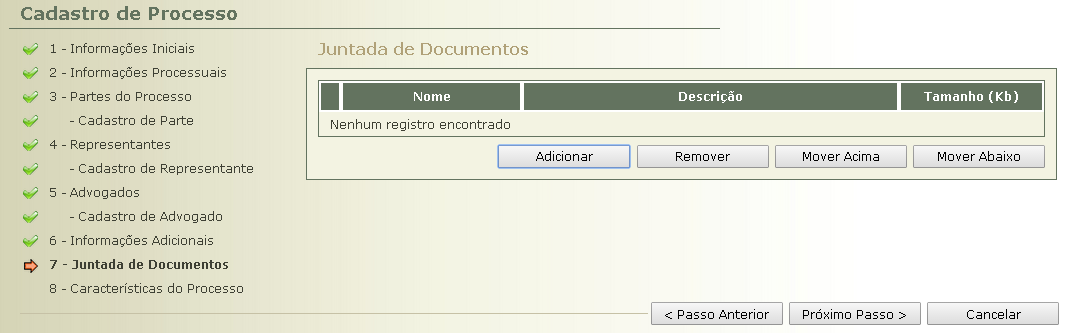 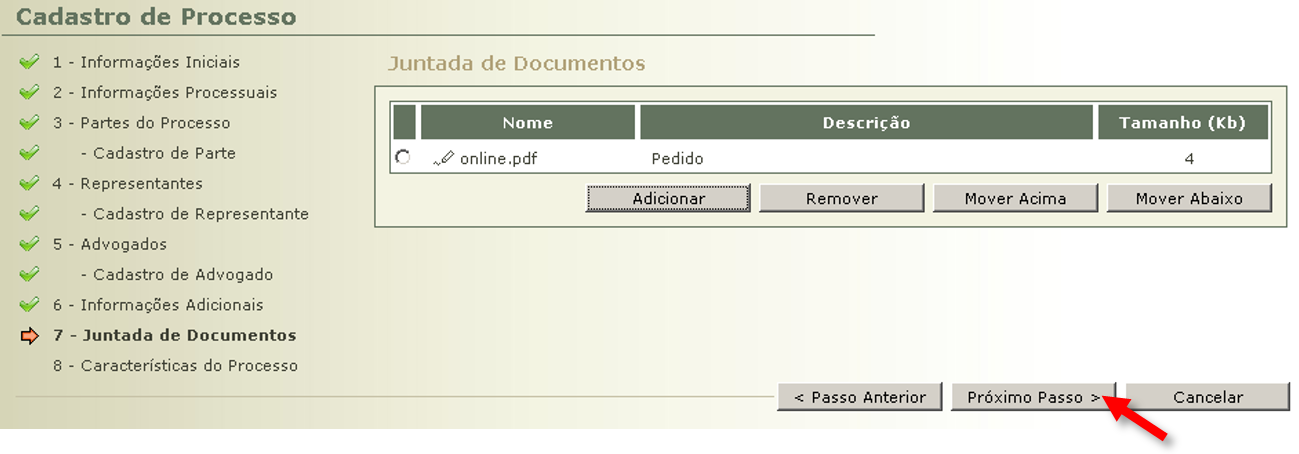 10º PASSONa 8ª Parte do Cadastro (Características do Processo) não é necessário anotar nada.Basta clicar em “Salvar” e a autuação estará concluída.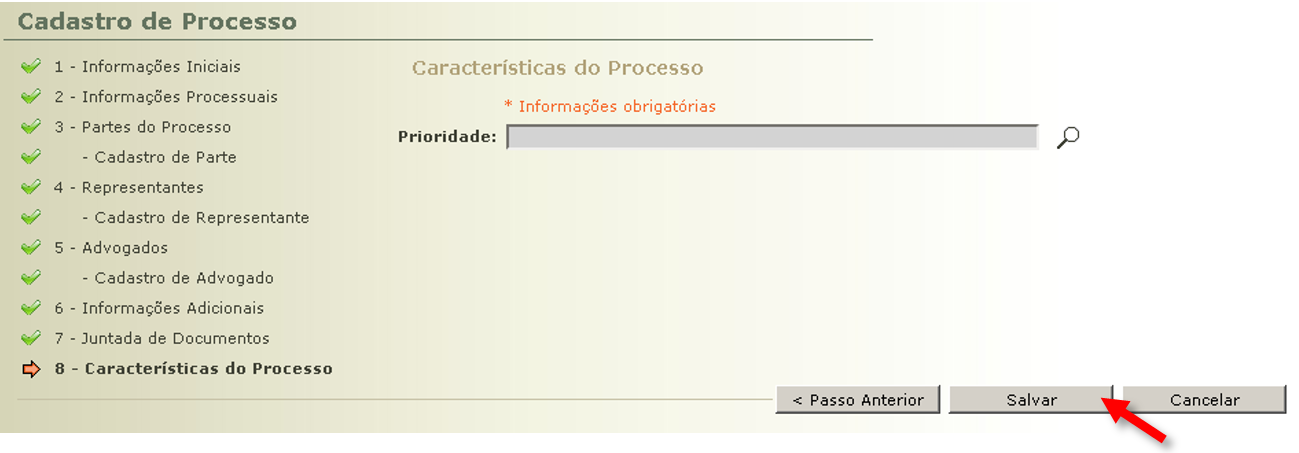 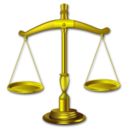 NORMATIVA(S) CORRELATA(S)Art. 39 Após a autuação do Processo de Cadastramento de Entidade (PCE), a Escrivania/Secretaria, sequencialmente:I – lavrará certidão atestando:a) que a entidade requerente não se encontra cadastrada ou em processo de cadastramento perante outro Juízo da mesma Comarca/Foro;b) que a entidade apresentou o pedido e documentação em conformidade com o artigo 37.II – remeterá os autos para análise:a) da equipe técnica, onde houver;b) do Ministério Público;c) do Juiz.§ 1º Se o pedido e/ou documentação não estiverem em conformidade com o artigo 37, antes da remessa a que alude o inciso II do caput, a Escrivania/Secretaria intimará a entidade para regularização no prazo de 5 (cinco) dias, por meio idôneo de comunicação, preferencialmente e-mail ou telefone.§ 2º O Juiz, de ofício, indeferirá o pedido e determinará o seu arquivamento quando:I – a entidade requerente se encontrar cadastrada ou em processo de cadastramento perante outro Juízo;II – intimada, a entidade requerente não regularizar seu pedido e/ou documentação de acordo com o artigo 37.§ 3º Da decisão referida no § 2º não cabe reconsideração ou recurso.§ 4º Da decisão prolatada pelo Juiz será cientificada a entidade requerente por meio idôneo de comunicação, preferencialmente e-mail ou telefone.§ 5º Indeferido o pedido de cadastramento, não será admissível sua retificação no mesmo processo, podendo ser formulado novo requerimento pela entidade, no qual deverá ser comprovado o saneamento de eventuais irregularidades.§ 6º Deferido o pedido, a Escrivania/Secretaria:I – promoverá o cadastramento da entidade no campo “cadastro de entidades” disponível no Sistema PROJUDI, certificando nos autos;II – arquivará o processo, após as baixas necessárias.FLUXOGRAMA 01PROCESSO DE CADASTRAMENTO DE ENTIDADE DÚVIDAS QUE PODEM SURGIR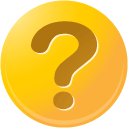  Como saber se a entidade já não está cadastrada?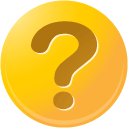 R: Deve-se conferir na aba “Cadastro” > “Entidade Prestação Pecuniária”. Ali aparecem as entidades cadastradas e os respectivos processos de cadastramento. Como saber se a entidade não está em processo de cadastramento?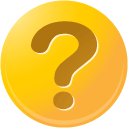 R: Deve-se efetuar busca na aba “Processos” > “Busca” > “Avançada”. Digitando o nome da entidade e selecionado a opção “Buscar competências semelhantes na mesma comarca”, aparecerá a existência de outro processo em nome da entidade.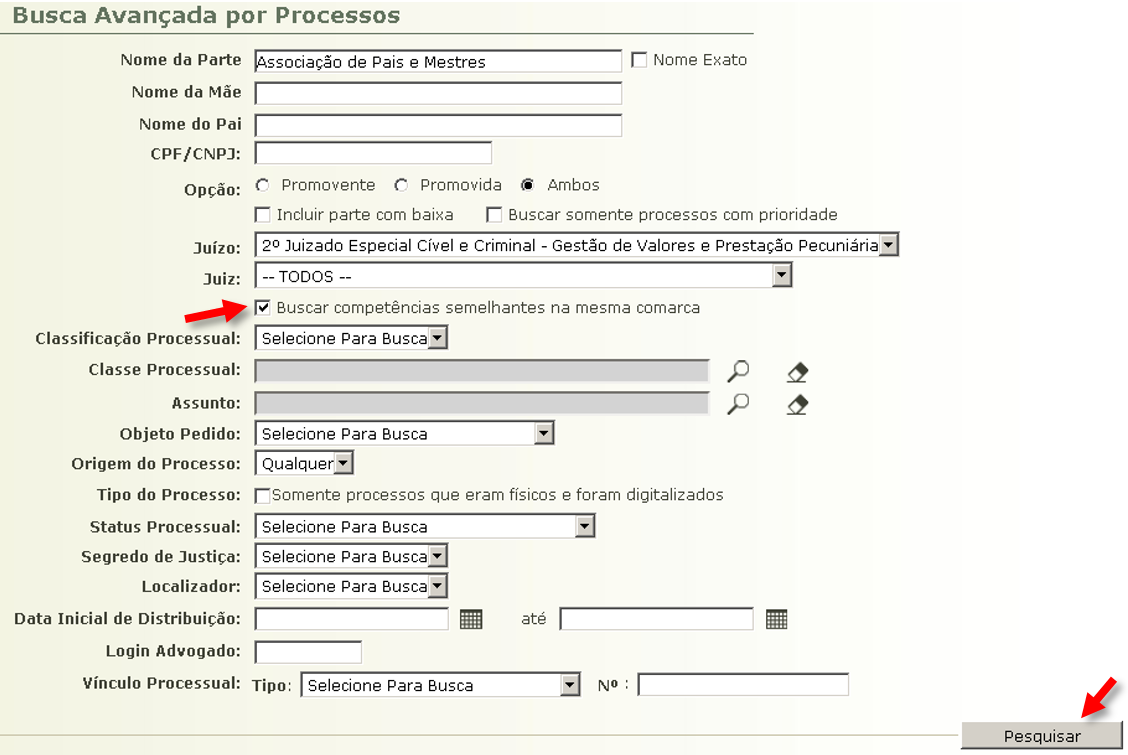 MODELO 03CERTIDÃO DE INEXISTÊNCIA DE CADASTRO E DOCUMENTAÇÃO REGULARMODELO 04DECISÃO INDEFERINDO O PEDIDO DE CADASTRO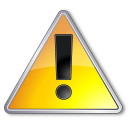 ATENÇÃO!!! A remessa à equipe técnica será efetuada no campo “Outras Remessas”, no Destino “Apoio Especializado – Gestão de Valores Prestação Pecuniária”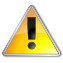 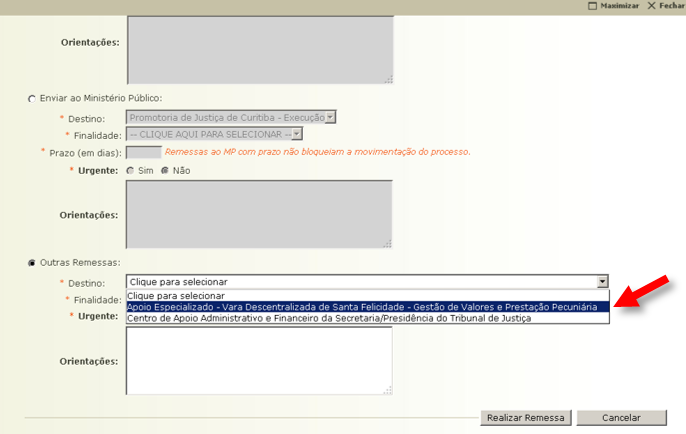 MODELO 05DECISÃO DEFERINDO O PEDIDO DE CADASTROMANUSEIO DE SISTEMAS 02EFETUAR O CADASTRO DA ENTIDADE1º PASSOAcessar o Sistema PROJUDI na área de Gestão de Valores – Prestação Pecuniária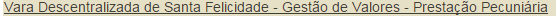 2º PASSOAcessar a aba “Cadastro” > “Entidade Prestação Pecuniária”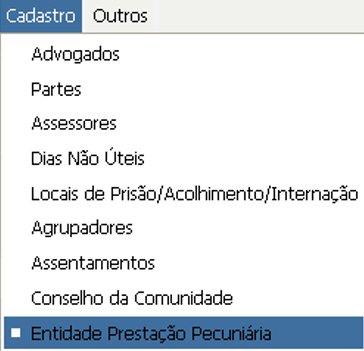 3º PASSOAparecerão as entidades já cadastradas na Comarca/Foro.Basta Clicar em “Novo”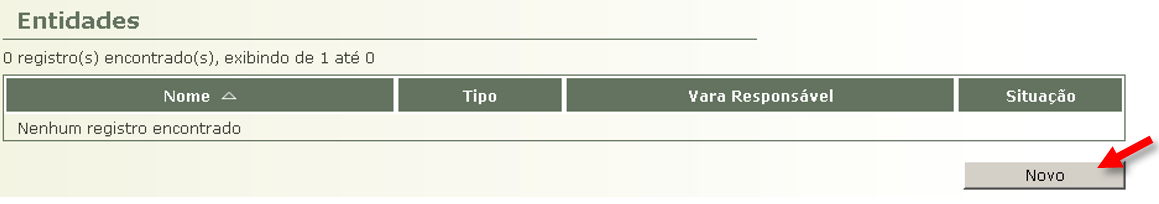 4º PASSOAparecerá a tela de cadastroClicar no ícone .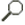 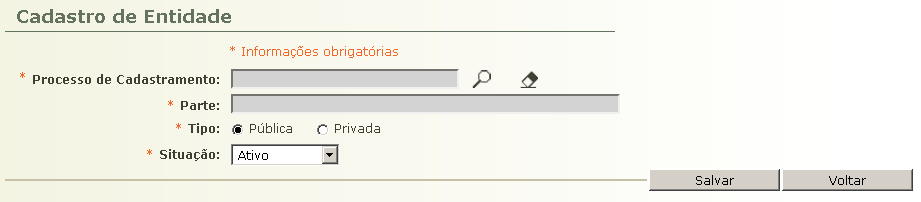 5º PASSOSelecionada a opção “número único”, deverá ser inserida a numeração do Processo de Cadastro da respectiva Entidade.Em seguida, clicar em “Selecionar”.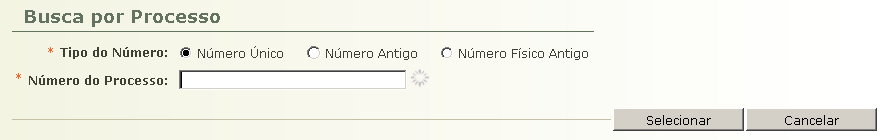 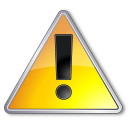 ATENÇÃO!!!  O sistema PROJUDI efetua algumas validações, podendo informar o(s) seguinte(s) erros(s):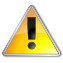 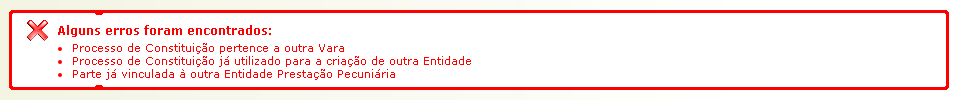 6º PASSOCom base no número único informado, o sistema PROJUDI importará a respectiva parte requerente. Por isso é importante cadastrar corretamente a parte quando do ingresso do pedido.Deve-se selecionar o tipo de entidade – se PÚBLICA ou PRIVADA.NÃO deve ser alterada a situação, ficando como ATIVO.Deve-se clicar em “Salvar”.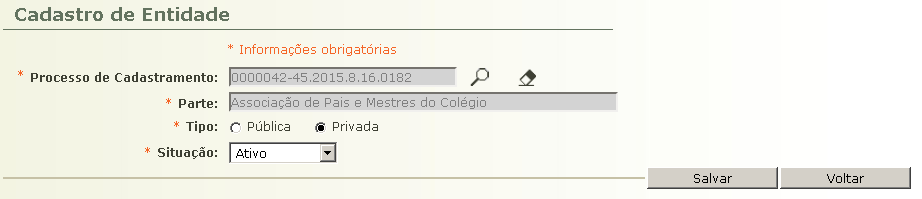 7º PASSOAbrirá a tela do cadastro da entidade com todos os dados informados da parte.São informados, também os dados do processo de cadastramento (número e vara de origem).Havendo alguma incorreção nos dados, a alteração deve ser feita no processo de origem.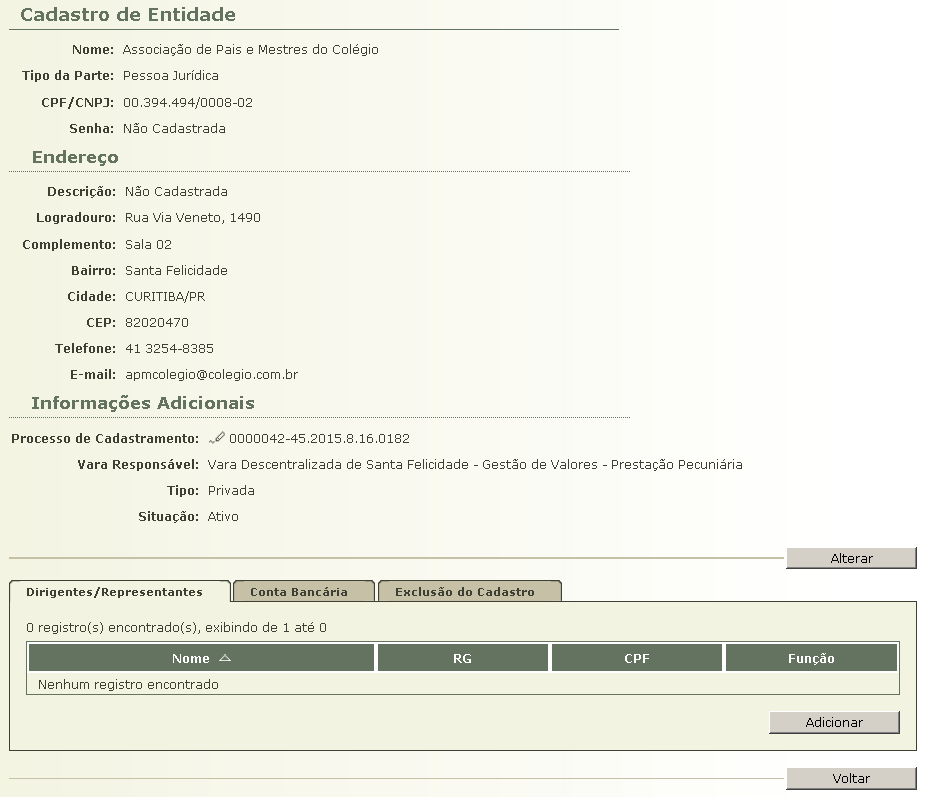 8º PASSOPara finalizar o cadastro, devem ser cadastrados os dirigentes / representantes da entidade e a conta bancária indicada, nas respectivas abas.CADASTRO DE DIRIGENTE/REPRESENTANTE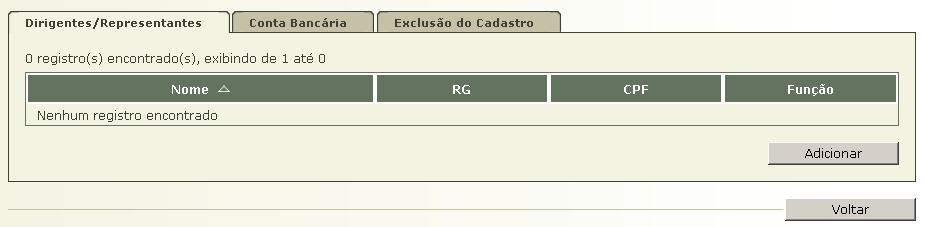 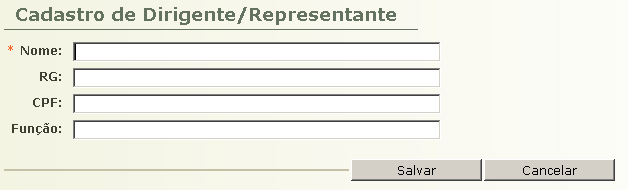 CADASTRO DA CONTA BANCÁRIA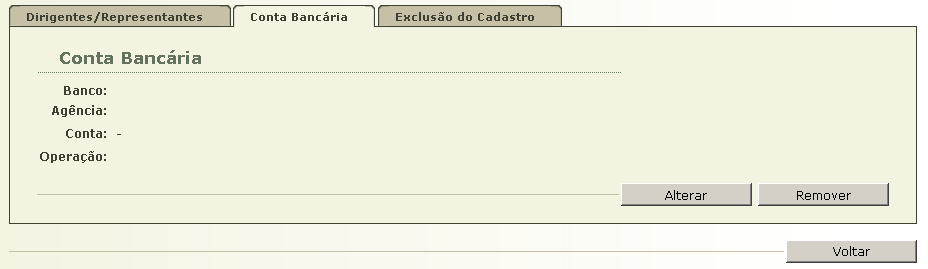 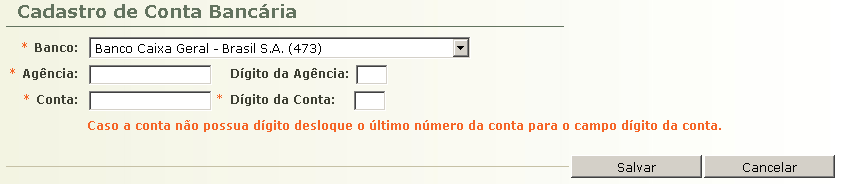 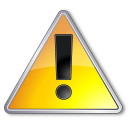 ATENÇÃO!!! Para que seja possível a liberação de valores, é necessário que os dados existentes nos processos e no cadastro estejam corretos. Como o Sistema Uniformizado está integrado com o Sistema PROJUDI, qualquer inconsistência implicará em erro e, por conseguinte, na impossibilidade de repassar valores.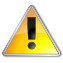  A integração dos Sistemas funcionará, basicamente, da seguinte forma: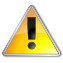 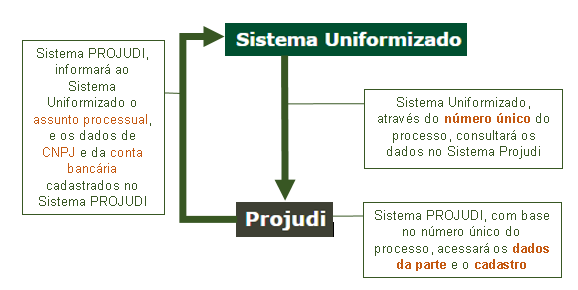 MODELO 06CERTIDÃO DE CADASTRO NO PROJUDI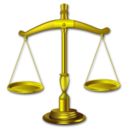 NORMATIVA(S) CORRELATA(S)Subseção IIDa Manutenção, Alteração e Exclusão do CadastroArt. 40 O cadastro da entidade perante a Comarca ou Foro valerá por tempo indeterminado.§ 1º Quando da modificação do estatuto social ou de dados cadastrais da entidade, esta deverá formular pedido de alteração do cadastro.§ 2º O pedido de alteração do cadastro será digitalizado e juntado pela Escrivania/Secretaria no Processo de Cadastramento de Entidade (PCE) que foi deferido, mesmo que esteja arquivado.§ 3º Após a juntada do pedido de alteração do cadastro, o processo será concluso ao Juiz, que poderá:I – determinar diligências à entidade, fixando o respectivo prazo;II – deferir o pedido;III – indeferir o pedido.§ 4º A decisão que deferir ou indeferir o pedido de alteração do cadastro será comunicada à entidade por meio idôneo de comunicação, preferencialmente e-mail ou telefone.§ 5º Deferido o pedido de alteração de cadastro, a Escrivania/Secretaria fará a retificação no campo “cadastro de entidades” disponível no Sistema PROJUDI, certificando nos autos.§ 6º Apreciado o pedido de alteração de cadastro em Processo de Cadastramento de Entidade (PCE) que se encontrava arquivado, este retornará ao arquivo. DÚVIDAS QUE PODEM SURGIR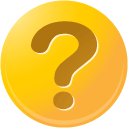  Como saber em qual vara foi apresentado o pedido?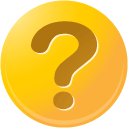 R: No cadastro da entidade constam a Vara e o processo de origem: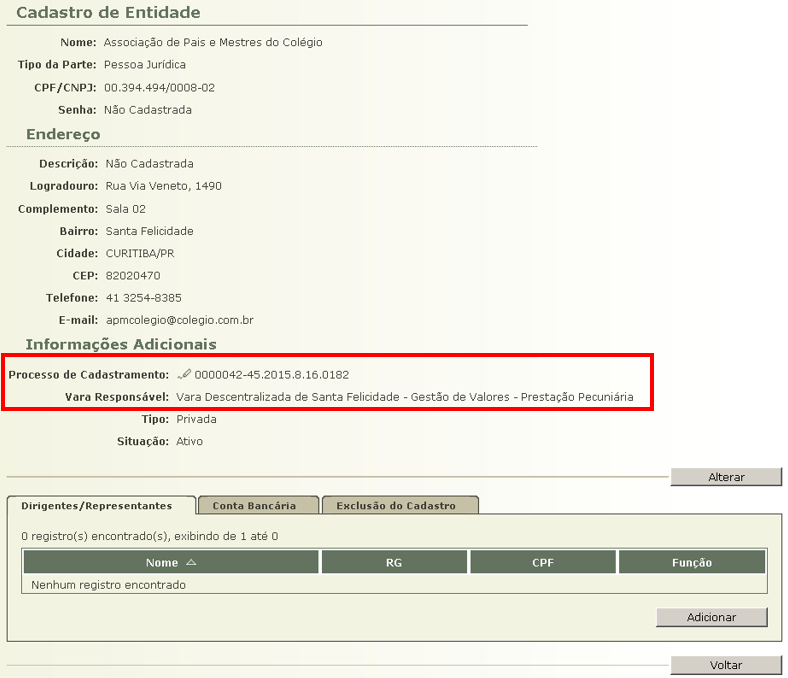 MODELO 07PEDIDO DE ALTERAÇÃO DE CADASTROINDICAR DADOS QUE ESTÃO SENDO ALTERADOSHOUVE ALTERAÇÃO DOS DOCUMENTOS?(     ) SIM, JUNTANDO AS ALTERAÇÕES EM ANEXO.(     ) NÃOEM CASO DE ALTERAÇÃO DE DOCUMENTOS, DESCREVER OS QUE ESTÃO SENDO JUNTADOS AOS AUTOSEM CASO DE ALTERAÇÃO DE DOCUMENTOS, DESCREVER OS QUE ESTÃO SENDO JUNTADOS AOS AUTOS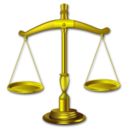 NORMATIVA(S) CORRELATA(S)Art. 40 O cadastro da entidade perante a Comarca ou Foro valerá por tempo indeterminado.§ 1º Quando da modificação do estatuto social ou de dados cadastrais da entidade, esta deverá formular pedido de alteração do cadastro.§ 2º O pedido de alteração do cadastro será digitalizado e juntado pela Escrivania/Secretaria no Processo de Cadastramento de Entidade (PCE) que foi deferido, mesmo que esteja arquivado.§ 3º Após a juntada do pedido de alteração do cadastro, o processo será concluso ao Juiz, que poderá:I – determinar diligências à entidade, fixando o respectivo prazo;II – deferir o pedido;III – indeferir o pedido.§ 4º A decisão que deferir ou indeferir o pedido de alteração do cadastro será comunicada à entidade por meio idôneo de comunicação, preferencialmente e-mail ou telefone.§ 5º Deferido o pedido de alteração de cadastro, a Escrivania/Secretaria fará a retificação no campo “cadastro de entidades” disponível no Sistema PROJUDI, certificando nos autos.§ 6º Apreciado o pedido de alteração de cadastro em Processo de Cadastramento de Entidade (PCE) que se encontrava arquivado, este retornará ao arquivo.FLUXOGRAMA 02ALTERAÇÃO DO CADASTRO DA ENTIDADEMODELO 08DECISÃO DEFERINDO O PEDIDO DE ALTERAÇÃO DE CADASTROMODELO 09DECISÃO INDEFERINDO O PEDIDO DE ALTERAÇÃO DE CADASTROMODELO 10CERTIDÃO DE ALTERAÇÃO DE CADASTRO NO PROJUDIMANUSEIO DE SISTEMAS 03ALTERAÇÃO DO CADASTRO – CNPJ, ENDEREÇO, TELEFONE E E-MAIL1º PASSOAcessar o cadastro da entidade no meu “Cadastro” > “Entidade Prestação Pecuniária”Selecionar a entidade requerenteClicar no Processo de Cadastramento que aparece no cadastro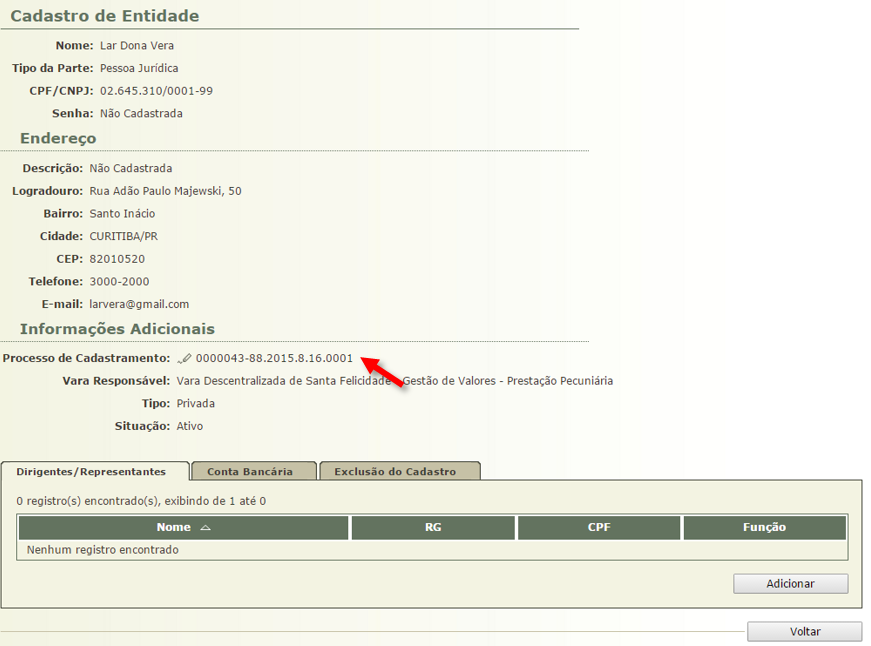 2º PASSONo Processo de Cadastramento, na aba “Partes”, clicar na entidade requerente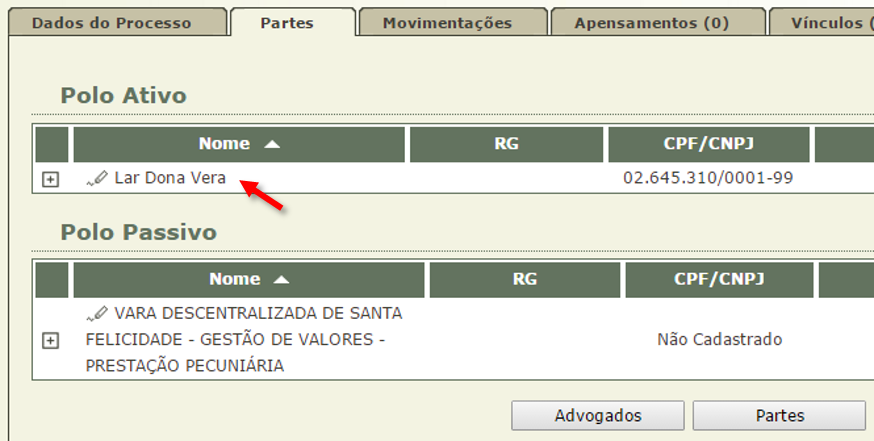 3º PASSOClicar nos dados que se deseja alterar. No exemplo será o endereço: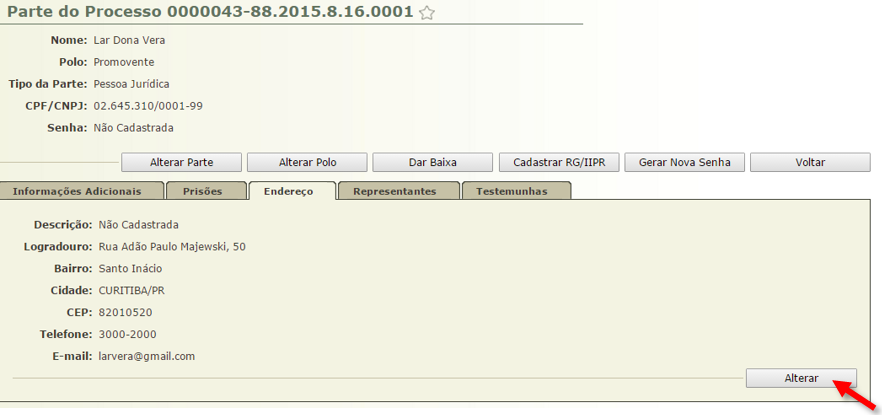 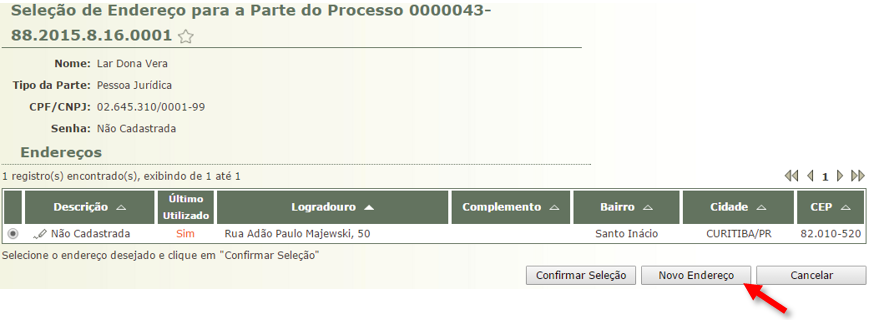 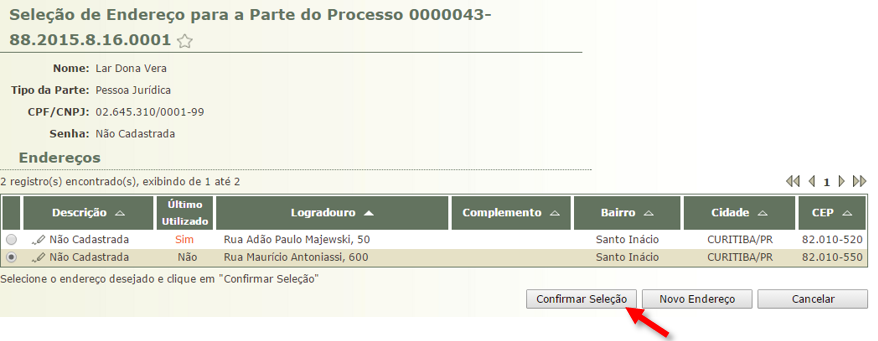 4º PASSOApós selecionar o novo endereço, o Sistema PROJUDI anotará automaticamente no cadastro da entidade: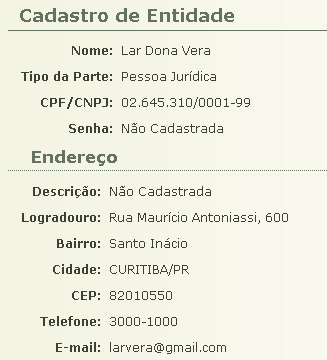 MANUSEIO DE SISTEMAS 04ALTERAÇÃO DO CADASTRO – REPRESENTANTES E CONTA BANCÁRIA1º PASSOAcessar o cadastro da entidade no meu “Cadastro” > “Entidade Prestação Pecuniária”Selecionar a entidade requerenteClicar na aba de cadastro que deseja alterar: “Dirigentes / Representantes” ou “Conta Bancária”.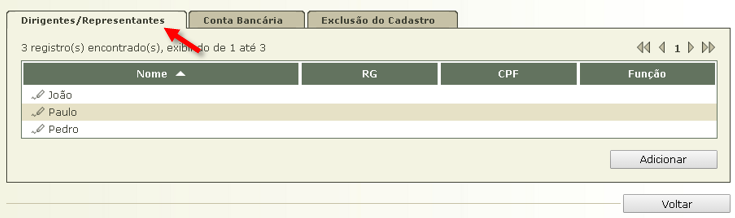 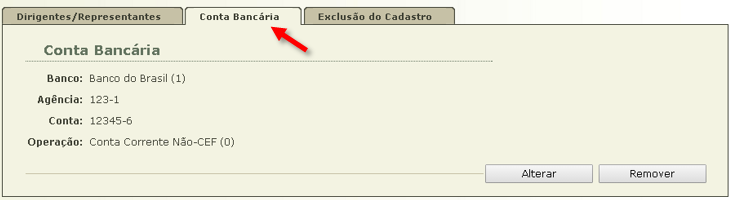 2º PASSO – DIRIGENTESEm relação à aba “Dirigentes / Representantes”, para adicionar alguma pessoa, clique em “Adicionar”.Se desejar alterar ou remover alguma pessoa, clique primeiro na pessoa e depois nos botões “Alterar” ou “Remover”.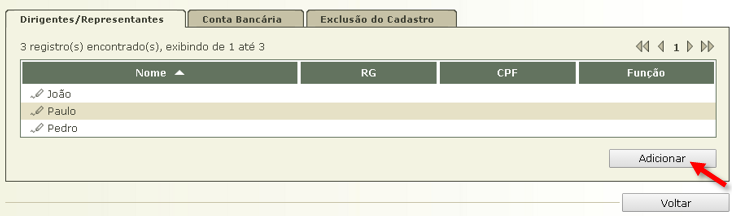 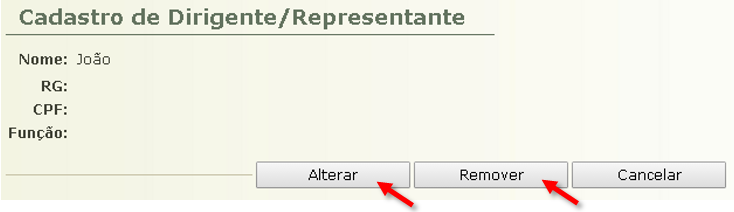 2º PASSO – CONTA BANCÁRIAEm relação à aba “Conta Bancária”, para alterar ou remover, clique nos botões “Alterar” ou “Remover”.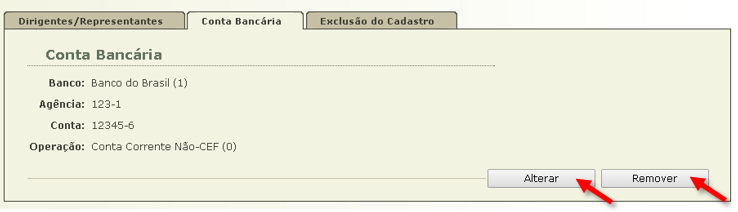 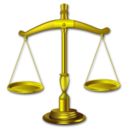 NORMATIVA(S) CORRELATA(S)Art. 41 O cadastro da entidade perante a Comarca ou Foro pode ser excluído em razão de:I – decisão judicial proferida no Processo de Habilitação e Prestação de Contas (PHPC);a) que interromper a execução do projeto contemplado;b) que julgar as contas desaprovadas; ouc) que julgar as contas não prestadas;II – pedido formulado pela própria entidade.§ 1º A exclusão do cadastro motivada por decisão judicial deverá ser comunicada pelo Juízo prolator à Vara Judicial que deferiu o cadastramento da entidade.§ 2º O pedido de exclusão do cadastro deverá ser apresentado pela entidade junto à Vara Judicial que deferiu o cadastramento.§ 3º A comunicação ou o pedido de exclusão do cadastro serão juntados pela Escrivania/Secretaria no Processo de Cadastramento de Entidade (PCE) que foi deferido, mesmo que esteja arquivado.§ 4º Em ambas as hipóteses, a Escrivania/Secretaria anotará a exclusão da entidade no campo “cadastro de entidades” disponível no Sistema PROJUDI, certificando nos autos.§ 5º Dispensa-se a comunicação à entidade da anotação da exclusão do cadastro.§ 6º Se a comunicação ou o pedido de exclusão do cadastro for juntada em Processo de Cadastramento de Entidade (PCE) que se encontrava arquivado, este retornará ao arquivo.Art. 42 Uma vez excluída do cadastro, a entidade não poderá se habilitar em Processo de Habilitação e Prestação de Contas (PHPC), salvo se tiver deferido novo pedido de cadastro, na forma da Subseção I desta Seção.Parágrafo único. Se a exclusão é decorrente de decisão judicial prolatada em Processo de Habilitação e Prestação de Contas (PHPC), no novo pedido de cadastro deverá ser comprovado pela entidade o saneamento de eventuais irregularidades.FIGURA 01EXCLUSÃO DO CADASTRO DÚVIDAS QUE PODEM SURGIR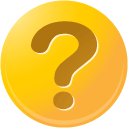  Como saber em qual vara foi apresentado o pedido?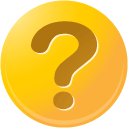 R: No cadastro da entidade constam a Vara e o processo de origem: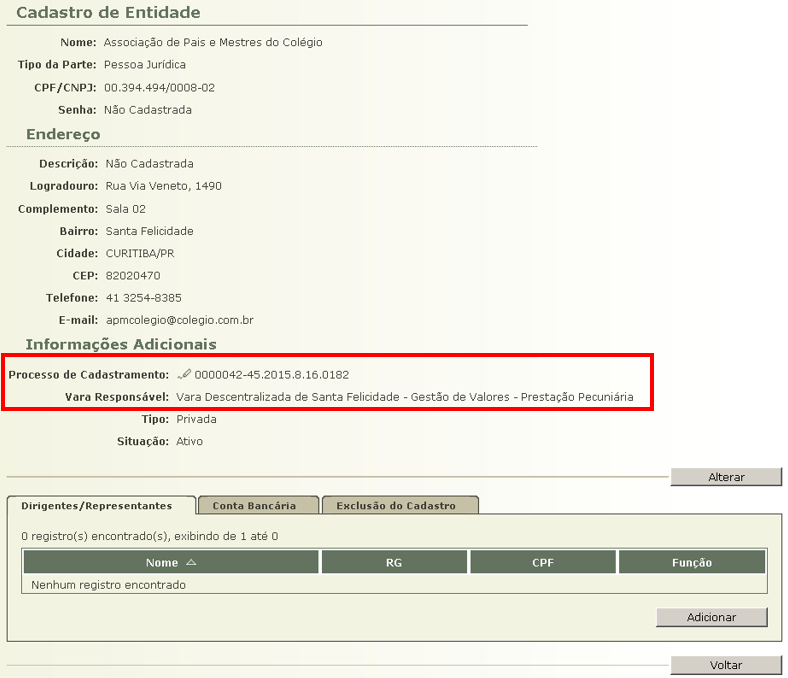 MODELO 11PEDIDO DE EXCLUSÃO DO CADASTRO PELA ENTIDADEMODELO 12DECISÃO DEFERINDO A EXCLUSÃO DO CADASTROMODELO 13CERTIDÃO DE EXCLUSÃO DE CADASTRO NO PROJUDIMODELO 14OFÍCIO COMUNICANDO DECISÃO DE EXCLUSÃO DE CADASTRO DÚVIDAS QUE PODEM SURGIR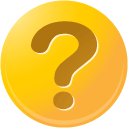  Como saber em qual vara foi efetuado o cadastro?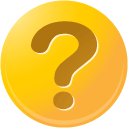 R: No cadastro da entidade constam a Vara e o processo de origem: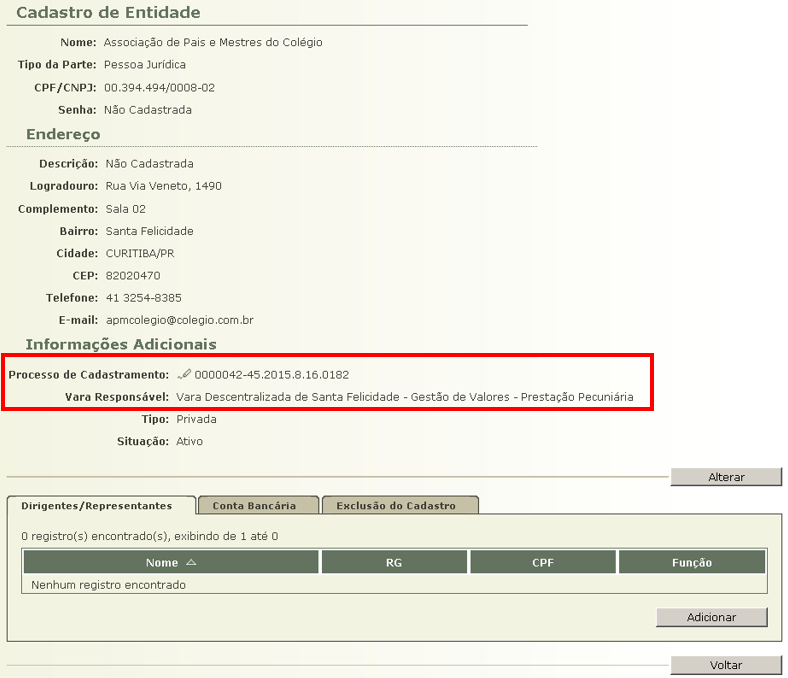  E se a Vara que determinou a exclusão for a mesma que efetuou o cadastro, é necessária a comunicação?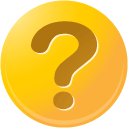 R: Não é necessária a comunicação. Entretanto, deve-se inserir a certidão de exclusão do cadastro (MODELO 13) tanto no Processo de Habilitação e Prestação de Contas (que determinou a exclusão), quanto no Processo de Cadastramento de Entidade (que efetuou o cadastro).MANUSEIO DE SISTEMAS 05EXCLUSÃO DO CADASTRO1º PASSOAcessar o cadastro da entidade no meu “Cadastro” > “Entidade Prestação Pecuniária”Selecionar a entidade requerenteClicar na aba “Exclusão do Cadastro” e no botão “Adicionar”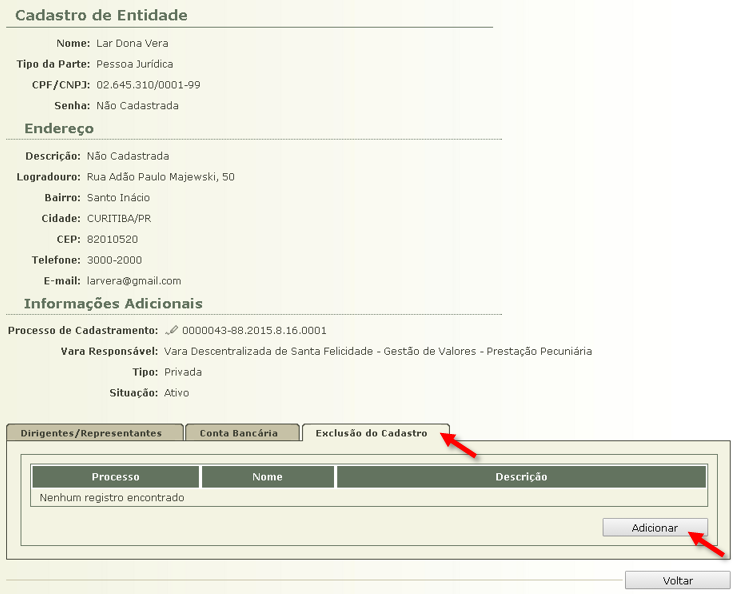 2º PASSOSelecionar o processo em que foi determinada a exclusão do cadastro.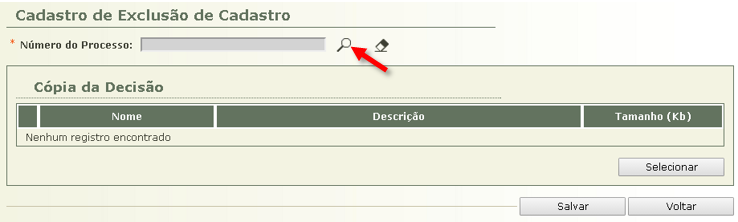 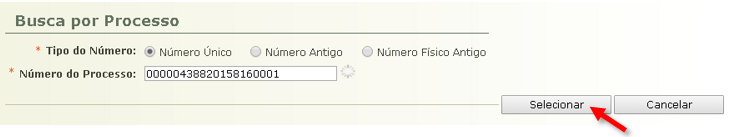 3º PASSOInserir o arquivo da decisão que determinou a exclusão do cadastro.Clicar em “salvar”.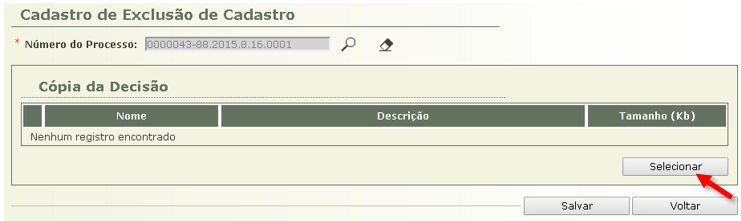 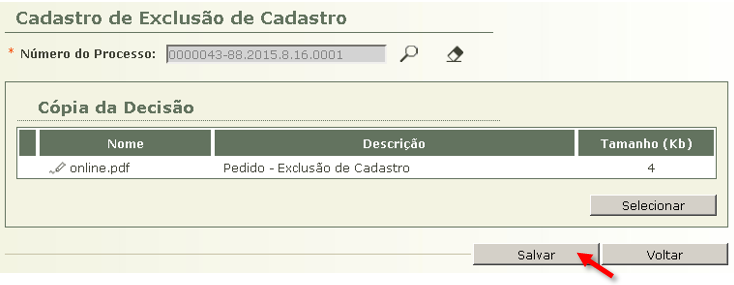 4º PASSOApós a anotação de exclusão, a situação passará a constar “CADASTRO EXCLUÍDO”.Inclusive tal informação constará da relação de entidades.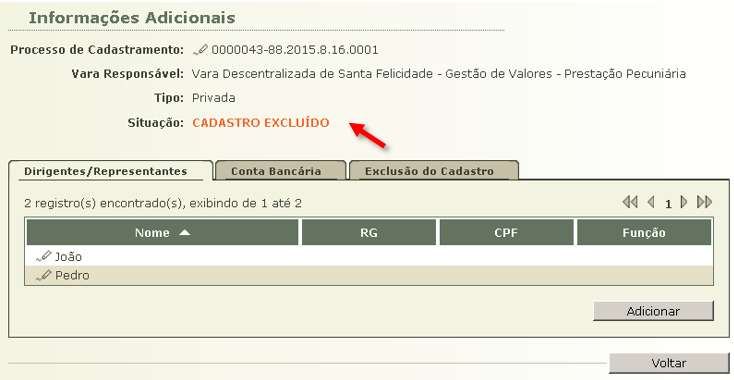 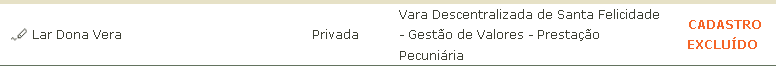  DÚVIDAS QUE PODEM SURGIR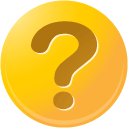  Depois que excluído o cadastro, a entidade pode efetuar novo pedido de cadastramento?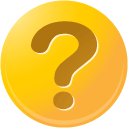 R: Sim. Na forma do art. 42 da INC 02/2014:Art. 42 Uma vez excluída do cadastro, a entidade não poderá se habilitar em Processo de Habilitação e Prestação de Contas (PHPC), salvo se tiver deferido novo pedido de cadastro, na forma da Subseção I desta Seção.Parágrafo único. Se a exclusão é decorrente de decisão judicial prolatada em Processo de Habilitação e Prestação de Contas (PHPC), no novo pedido de cadastro deverá ser comprovado pela entidade o saneamento de eventuais irregularidades.